Simulation and Validation of Turbulent Pipe Flows       ENGR:2510 Mechanics of Fluids and Transport ProcessesCFD LAB 1(ANSYS 17.1; Last Updated: Oct. 10, 2016)By Timur Dogan, Michael Conger, Dong-Hwan Kim, Andrew Opyd,Maysam Mousaviraad, Tao Xing and Fred SternIIHR-Hydroscience & EngineeringThe C. Maxwell Stanley Hydraulics LaboratoryPurpose The Purpose of CFD Lab 1 is to teach students how to use ANSYS, practice more options in each step of CFD Process, and relate simulation results to EFD and AFD concepts. Students will simulate turbulent pipe flow following the “CFD process” by an interactive step-by-step approach. The flow conditions will be the same as they used in EFD Lab2. Students will have “hands-on” experiences using ANSYS to compute axial velocity profile, centerline velocity, centerline pressure, and wall shear stress. Students will compare simulation results with their own EFD data, analyze the differences and possible numerical/experimental errors, and present results in a CFD Lab report.Flow chart for “CFD Process” for pipe flowSimulation DesignIn EFD Lab 2, you have conducted experimental study for turbulent pipe flow. The data you have measured include centerline pressure distribution and fully developed axial velocity profile. These data will be used in this Lab for comparisons with CFD predictions. The problem to be solved is that of turbulent flows through a circular pipe. Reynolds number based on pipe diameter and inlet velocity should be computed from your own EFD data and is much higher than the Reynolds number used in CFD Prelab1. Table 1 - Main particulars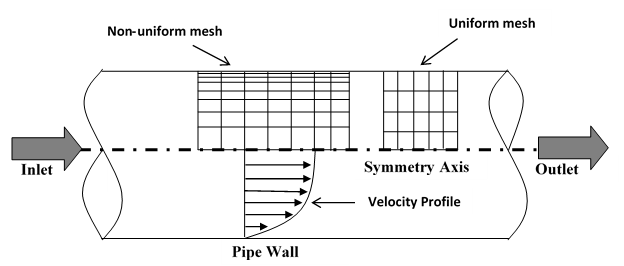 The problem formulation is similar to that in CFD PreLab1 and will not be repeated here. The Reynolds number is much higher and students need specify turbulence model, and thus more variables need to be specified in boundary conditions, as will be discussed in details later.Navigation TipsTo zoom in and out use the magnifying glass with a plus sign in it and drag, from top left to bottom right over the are you wish to zoom.To look at a view plane, simply click on the arrow in the coordinate system identifier in the bottom right of the screen. i.e if you wish to look at the XYplane, click on the Z Arrow.Open ANSYS WorkbenchStart > All Programs > ANSYS 17.1 > Workbench 17.1       (Note: You may ignore the firewall warnings by closing the pop-up window) 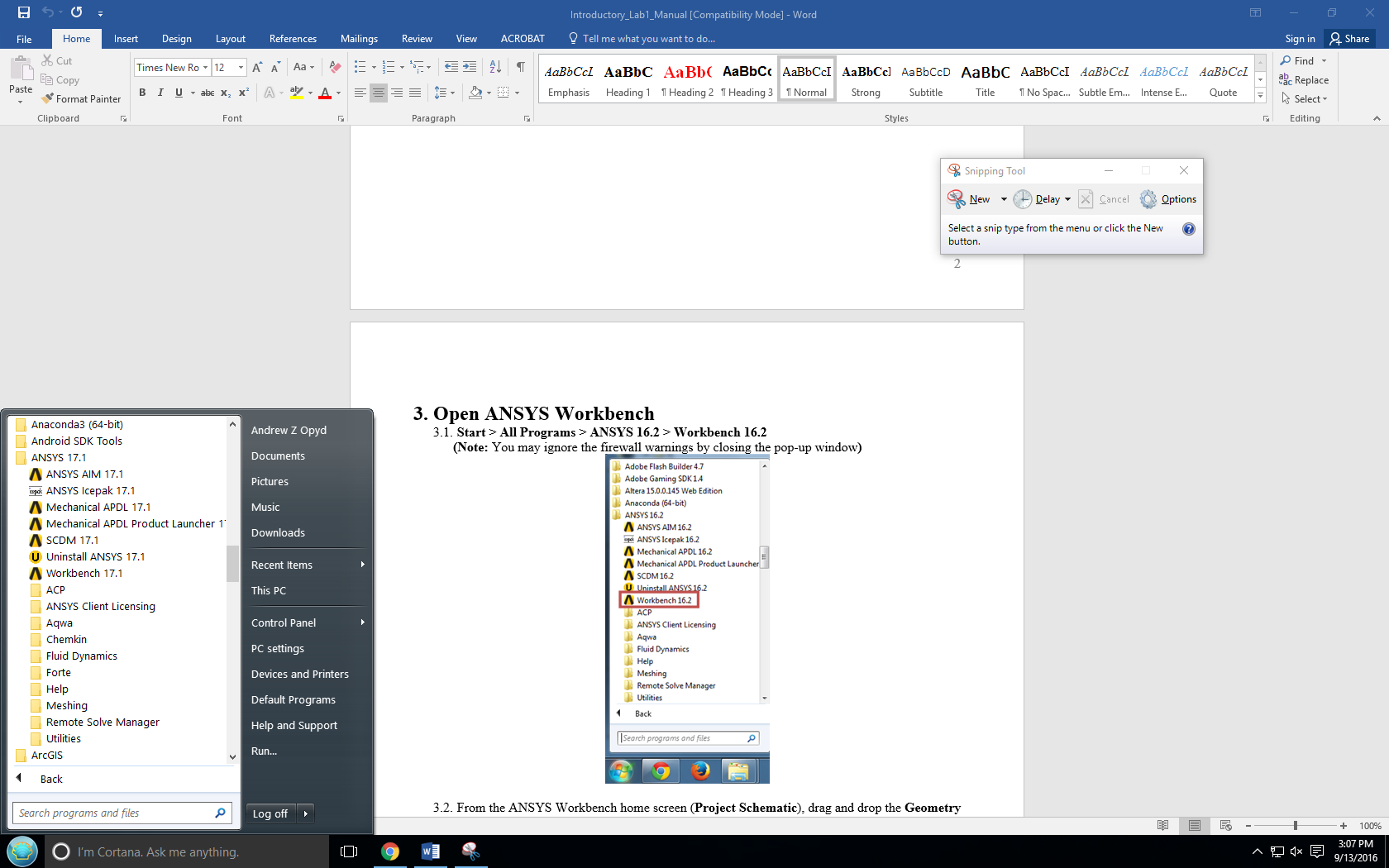 From the ANSYS Workbench home screen (Project Schematic), drag and drop the Geometry component for the Component Systems in the Toolbox into the Project Schematic. Rename the geometry “Pipe” by right clicking on the down arrow of the Geometry component and selecting Rename.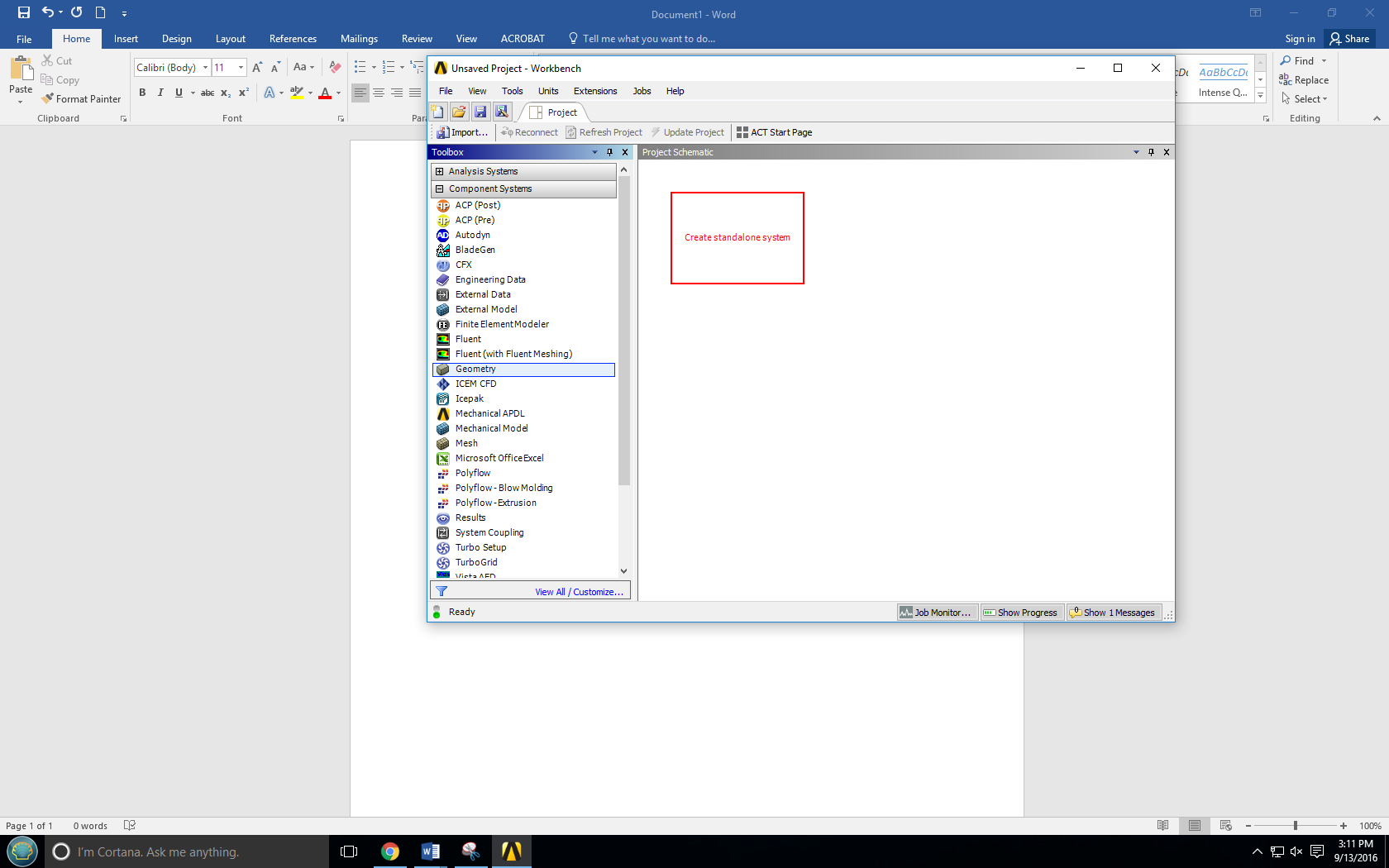 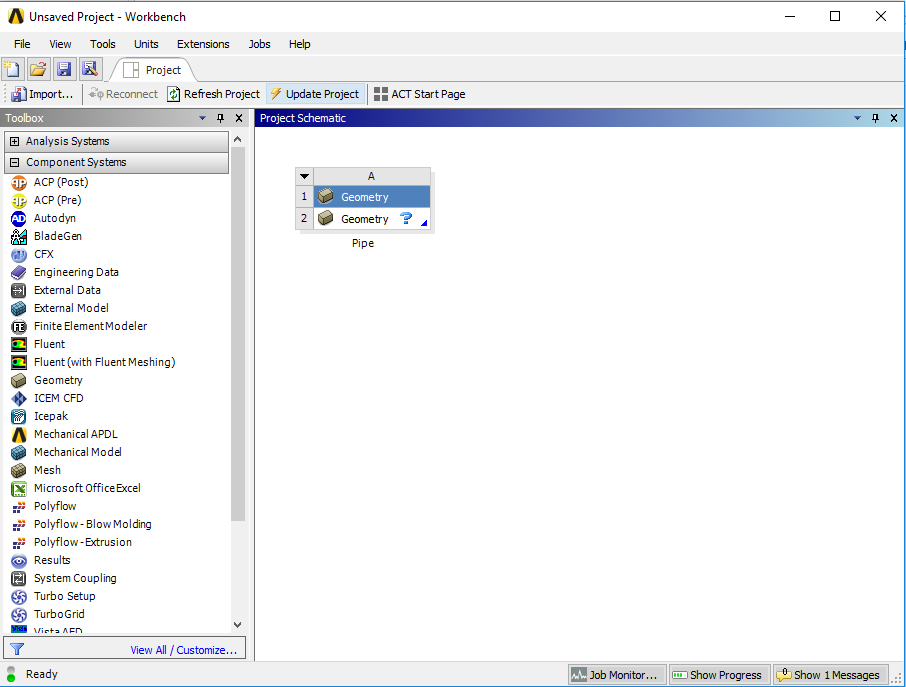 Drag and drop a Mesh component and a Fluent component into the Project Schematic as shown below. Rename the components as “non-uniform” and “turbulent” for Mesh and Fluent components respectively. 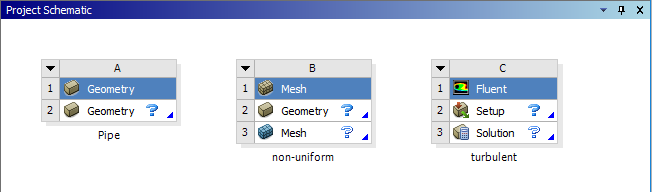 Create connection as per below by dragging and dropping each component to the corresponding component.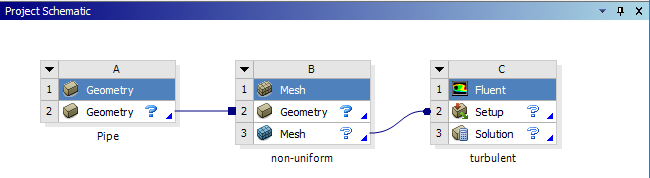 Create a Folder on the network drive called “CFD Lab 1”.Save the project file by clicking File > Save As…Save the project onto the network drive in the folder you just created and name it “CFD Lab 1 Turbulent Flow”.GeometryRight click on Geometry and from the drop down menu select New DesignModeler Geometry…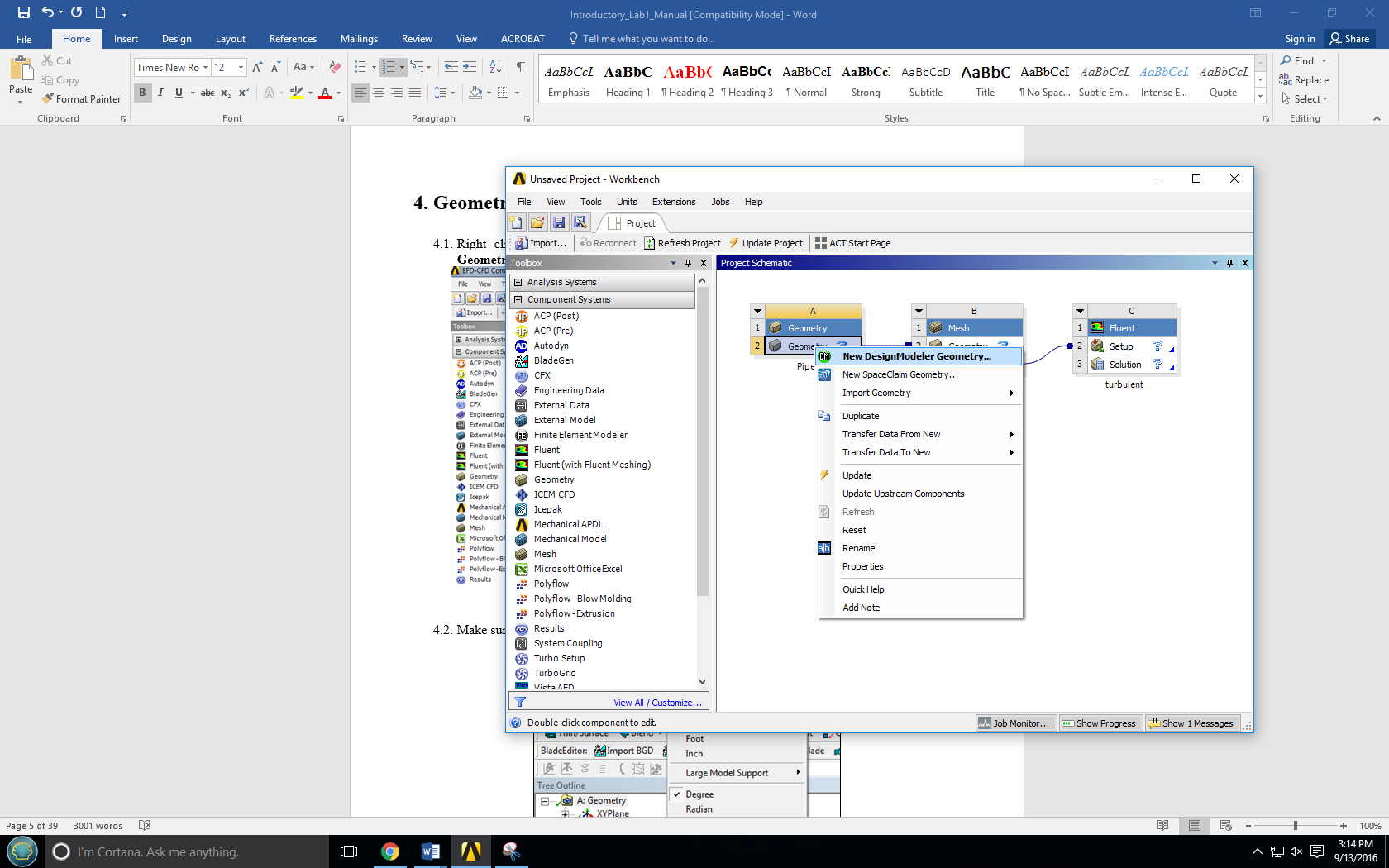 Make sure that Unit is set to Meter (default value). 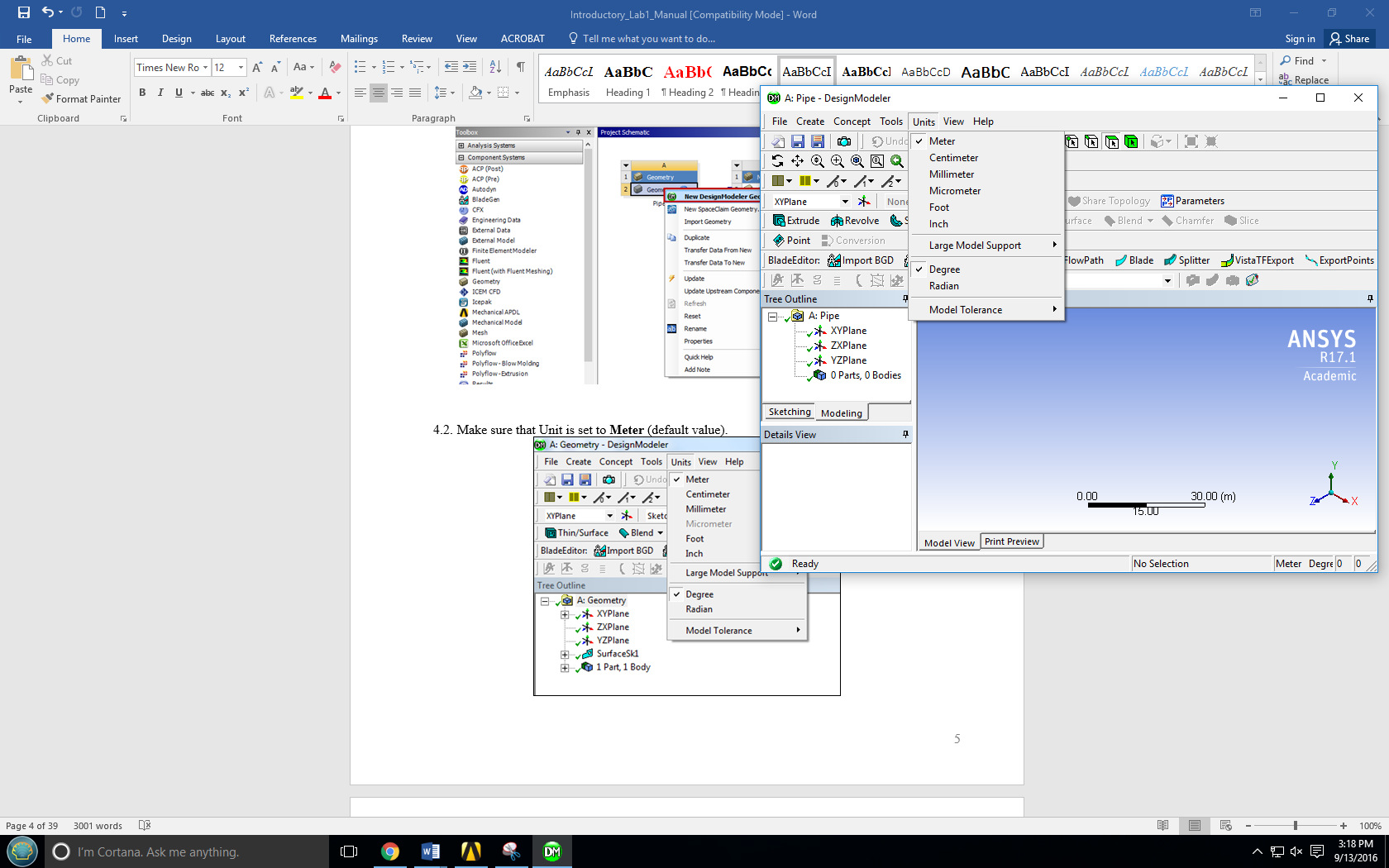 Select the XYPlane under the Tree Outline and click New Sketch button.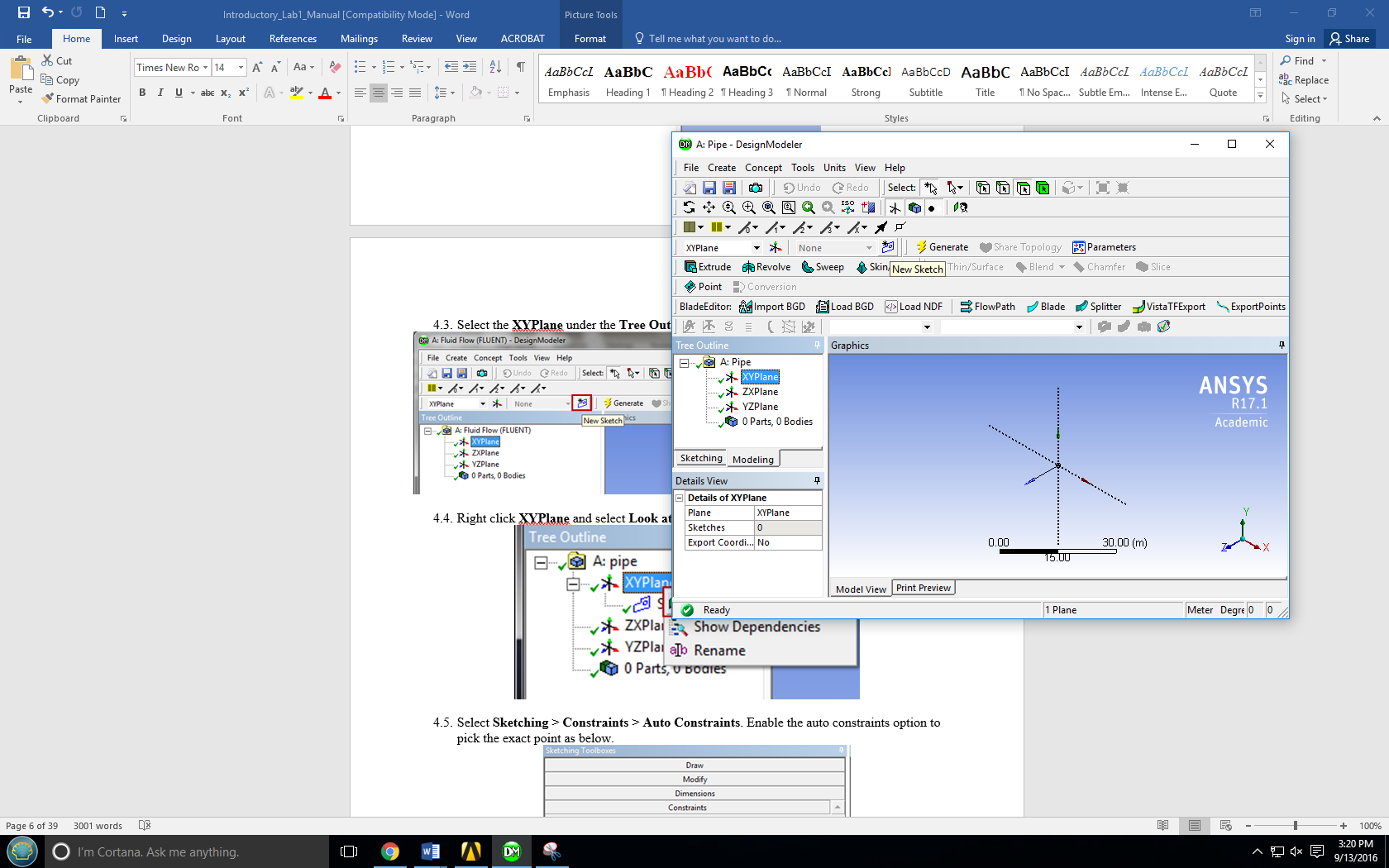 Right click XYPlane and select Look at. 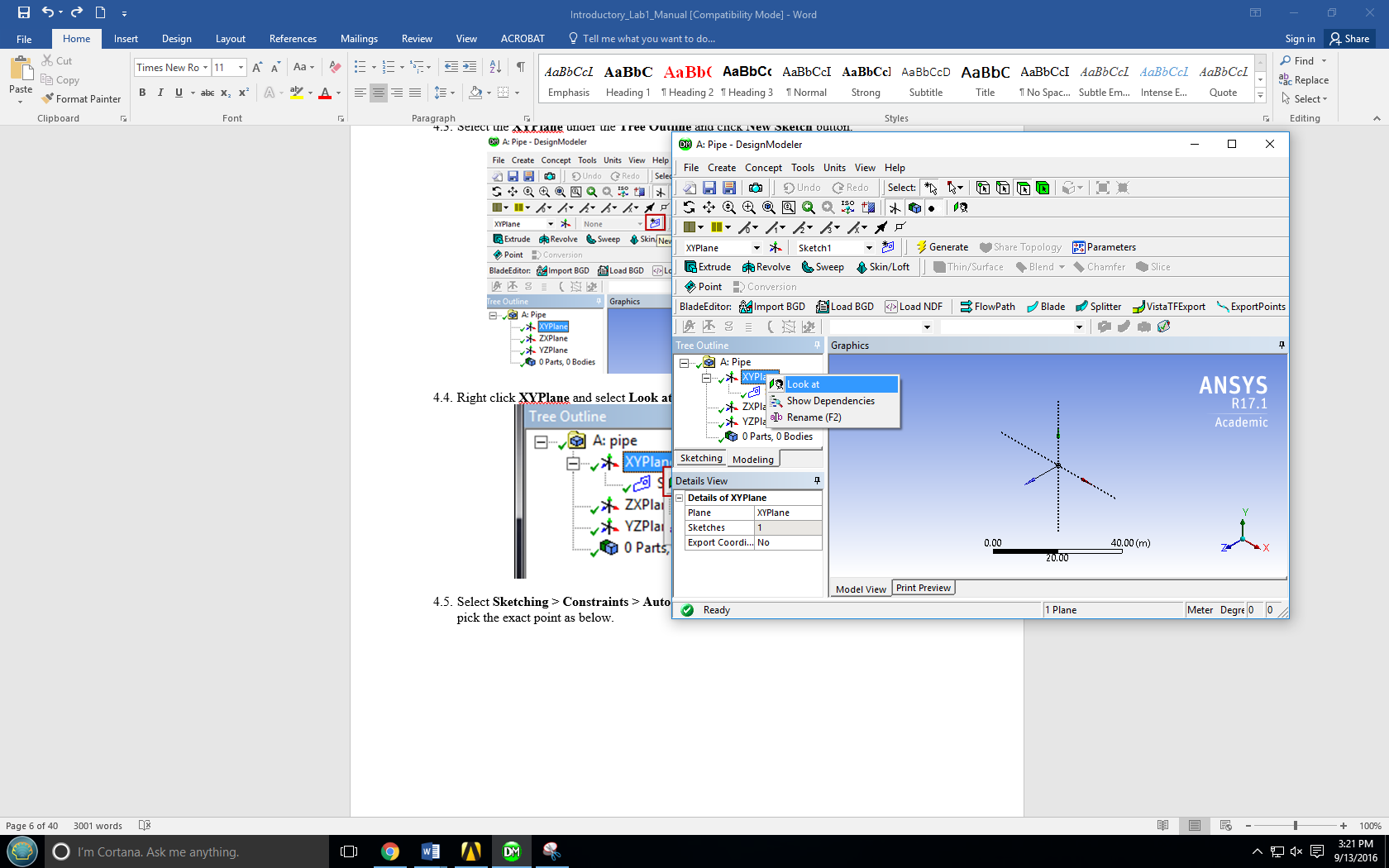 Select Sketching > Constraints > Auto Constraints. Enable the auto constraints option to pick the exact point as below. 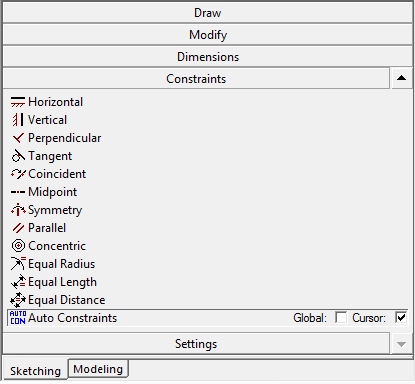 Select Sketching > Draw > Rectangle. Create a rectangle geometry as per below. Make sure to start from the origin. The mouse arrow should change to a “P” when on the origin.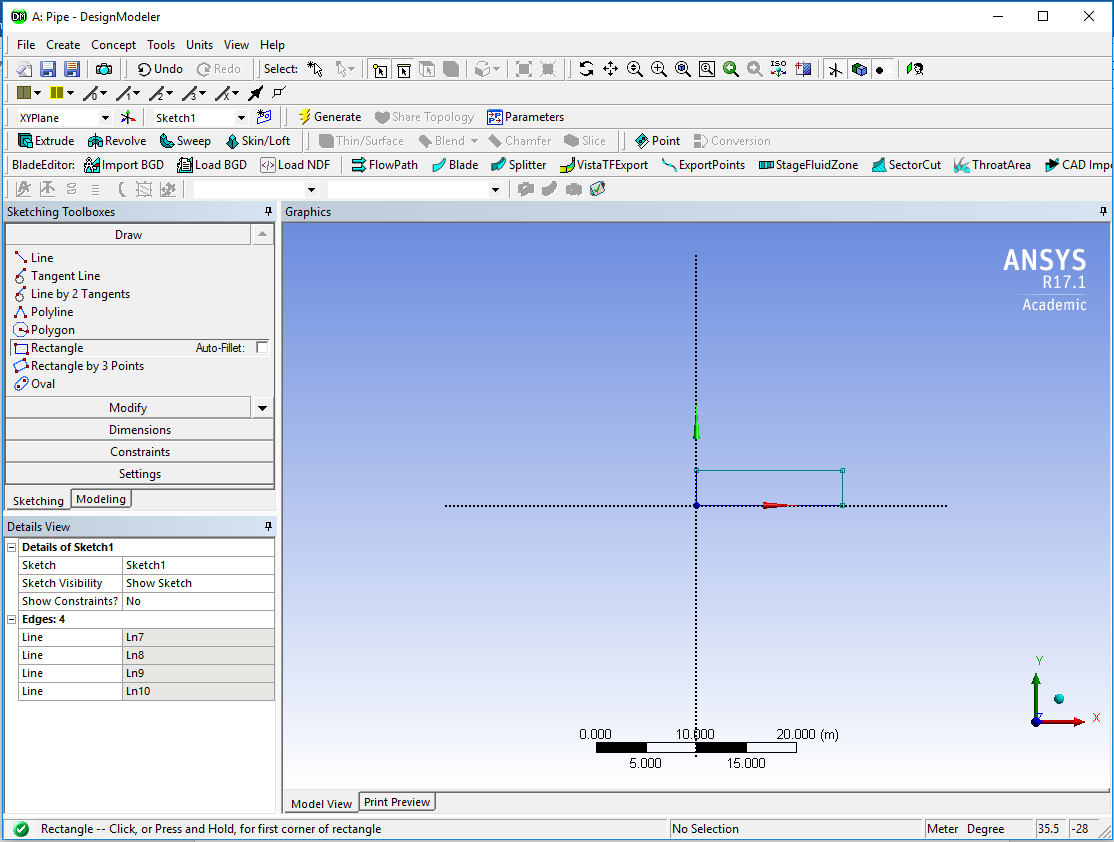 Select Dimensions > General. Click on top edge then click anywhere. Repeat the same thing for one of the vertical edges. You should have a similar figure as per below.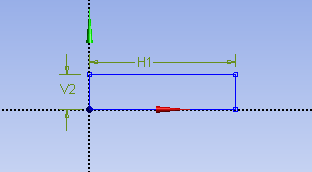 Click on H1 under Details View and change it to 6.096m. Click on V2 and change it to 0.02619m.NOTE: The actual length of the pipe is 30 feet (9.144m), However, in CFD simulation, we need to specify “outlet pressure”, and we don’t have a pressure transducer at the pipe outlet. So we choose the outlet of the pipe we will simulate to be the location of the last pressure transducer, which is 6.096 meters from the pipe inlet.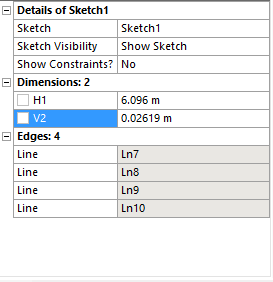 Concept > Surface From Sketches, select the sketch by left clicking on Sketch1 in the Tree Outline and hit Apply in the Detatils View under Base Objects.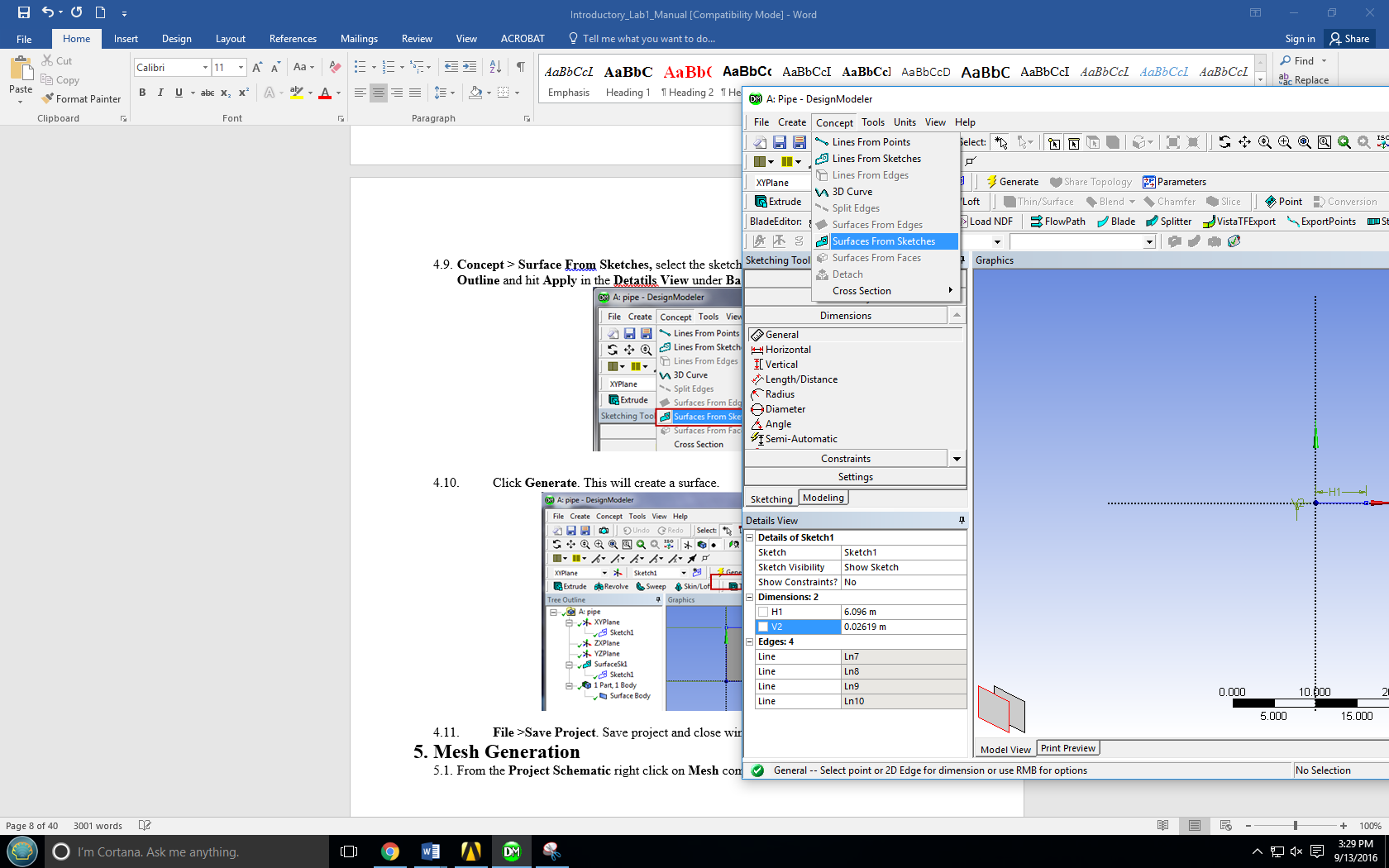 Click Generate. This will create a surface.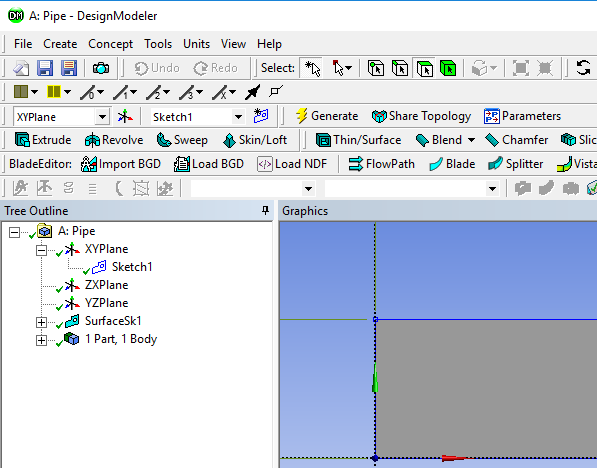 File >Save Project. Save project and close window.Mesh GenerationFrom the Project Schematic right click on Mesh component and select Edit…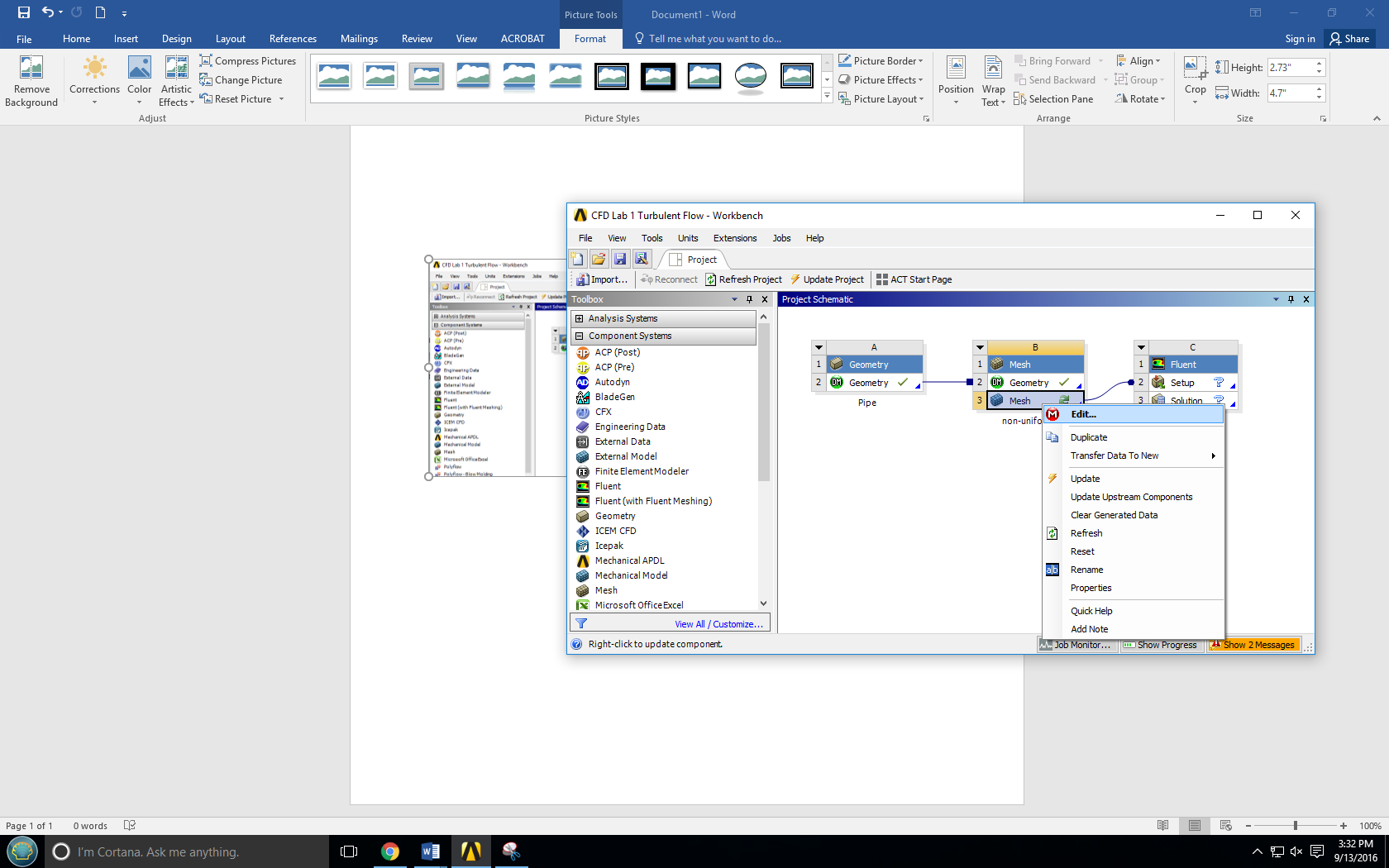 Right click on Mesh then select Insert > Face Meshing. 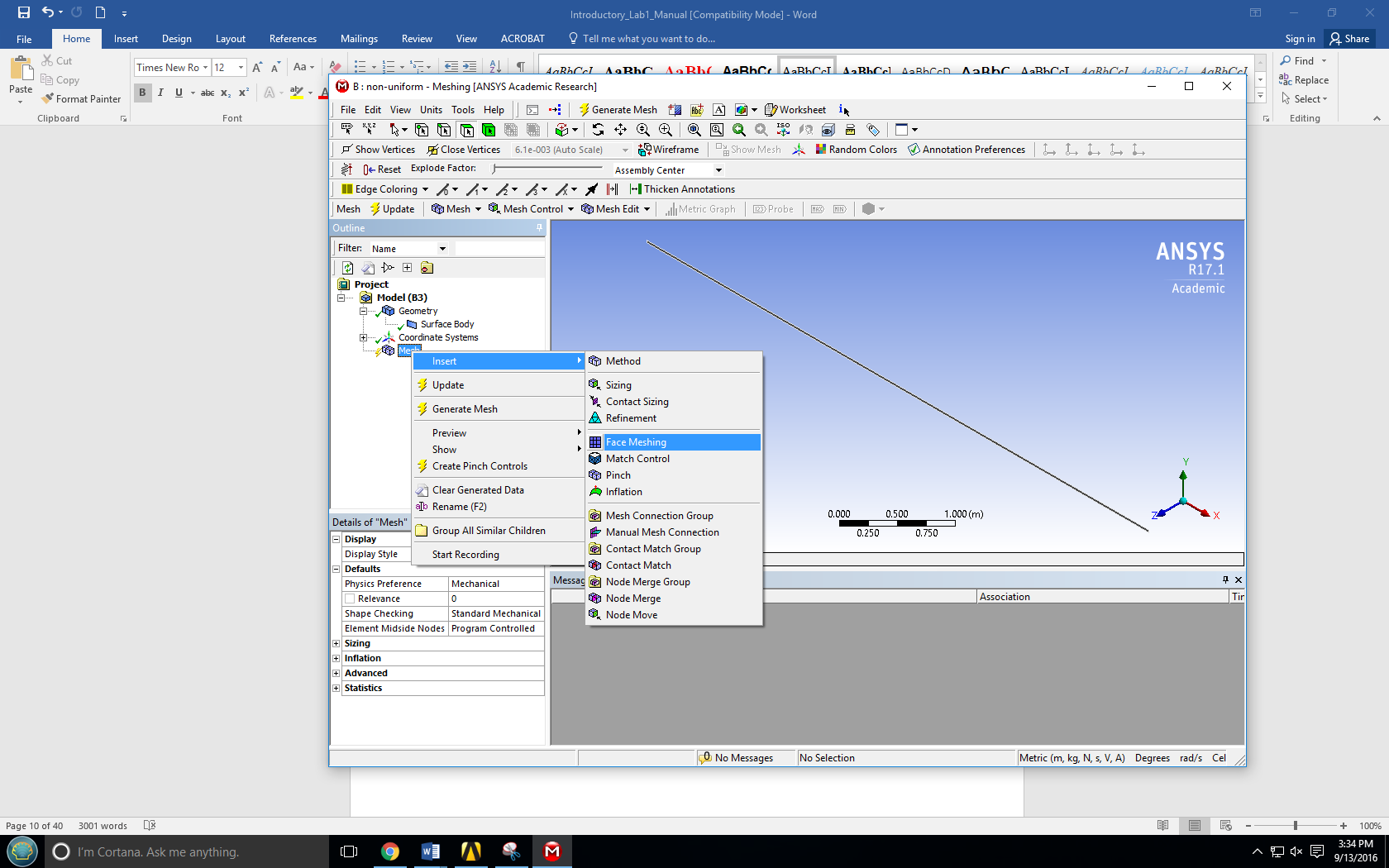 Select your geometry by clicking on the yellow box which says No Selection, then select the geometry surface and click Apply. (Note: You can change orientation of your view by clicking the axis figure on the lower right corner. Press “F7” on your keyboard to restore to the “whole view”. Zoom in by holding the right mouse button and selecting a region.)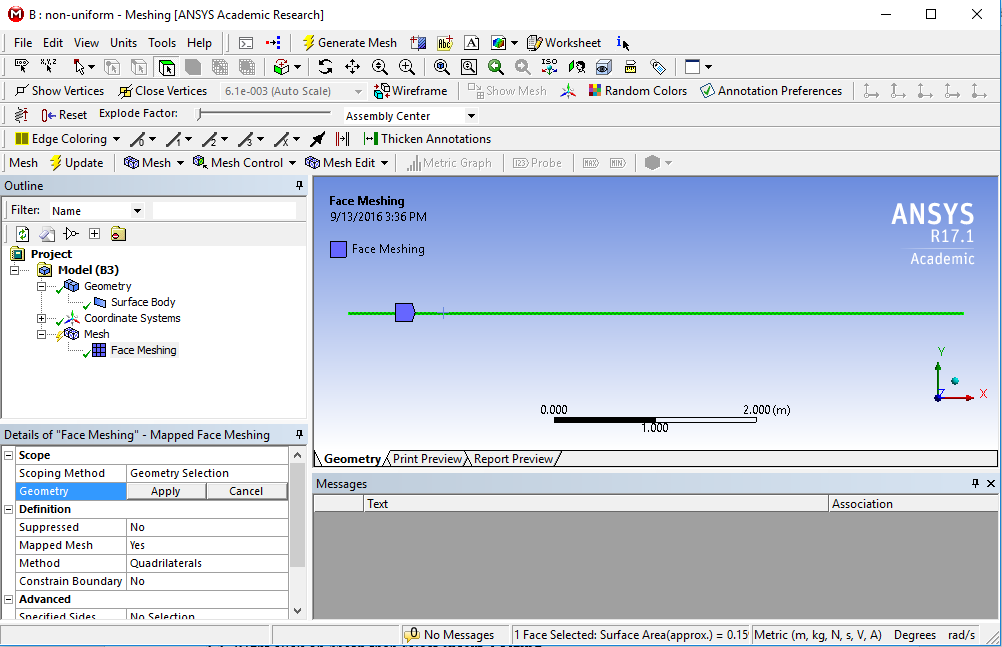 Click on the Edge button. This will allow you to select edges of your geometry.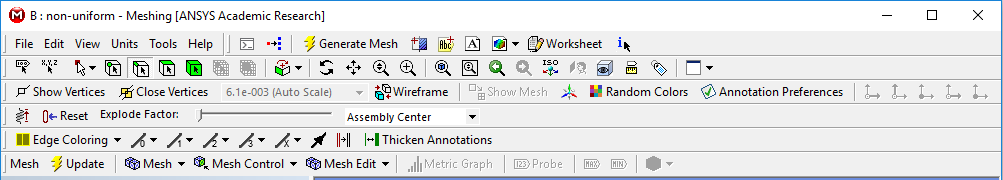 Right click on Mesh then select Insert > Sizing. 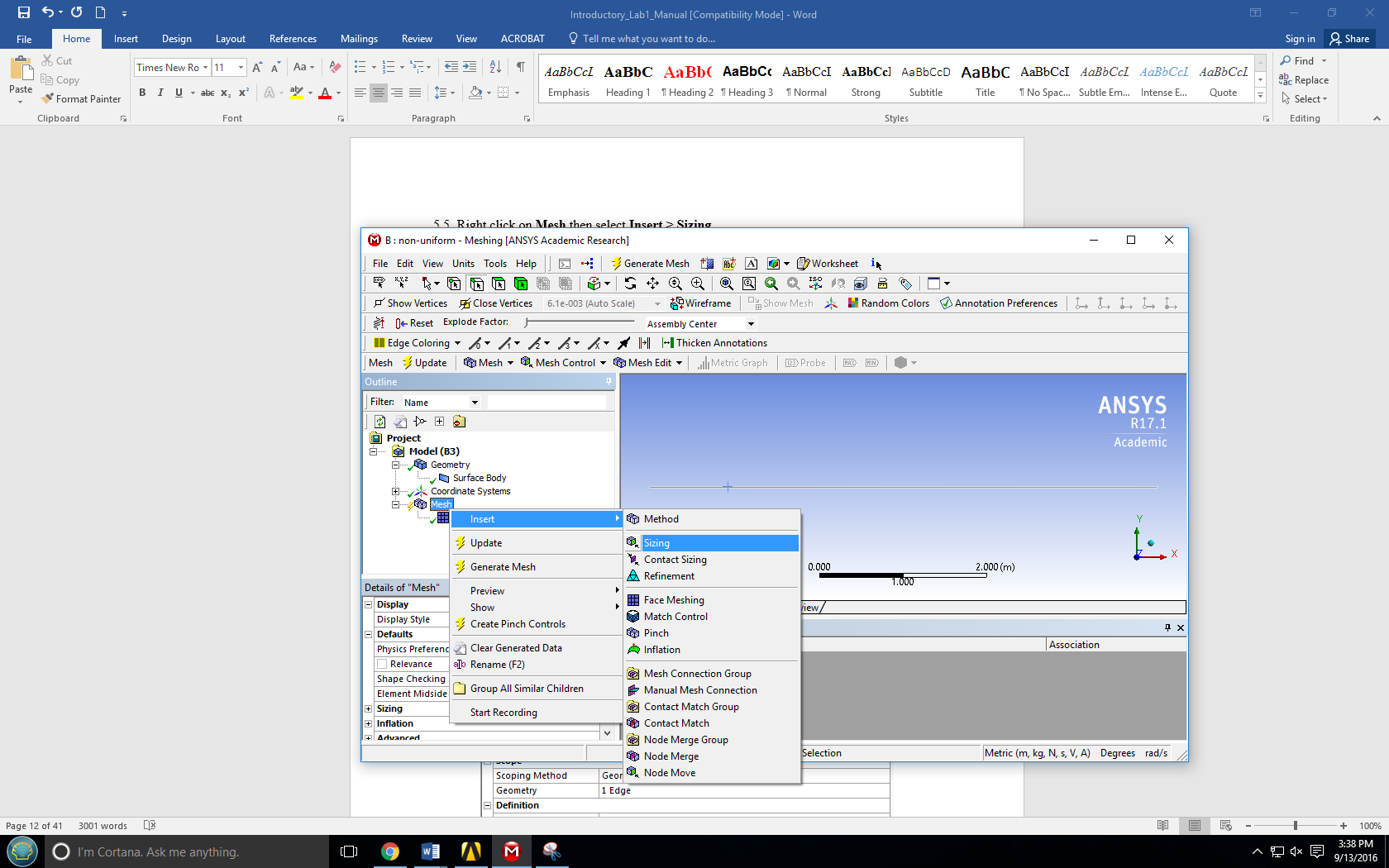 Hold Ctrl button and select the top and bottom edge then click Apply. Specify details of sizing as per below in the Details of “Edge Sizing” – Sizing window. 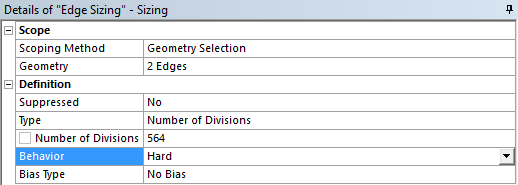 Repeat step 5.5. Select the left edge then click Apply and change the parameters as per below.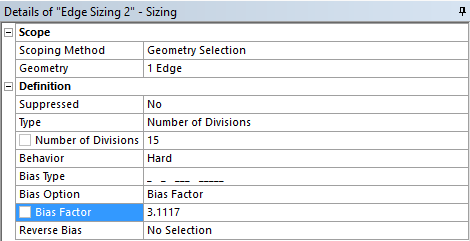 Repeat Step 5.5. Select the right edge then click Apply and change the parameters as per below.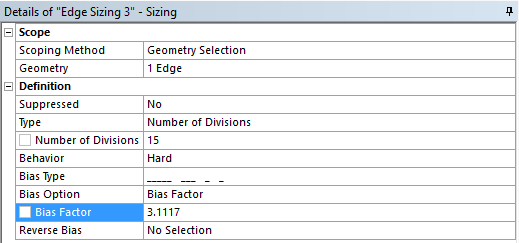 Click on Generate Mesh button and then select Mesh under Outline. The mesh should look like the mesh below.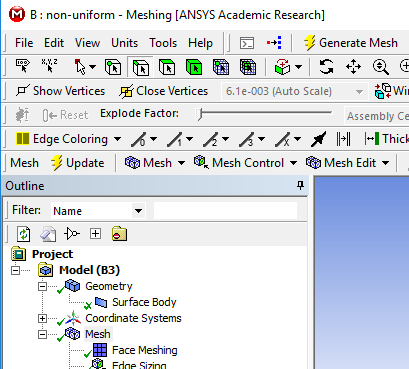 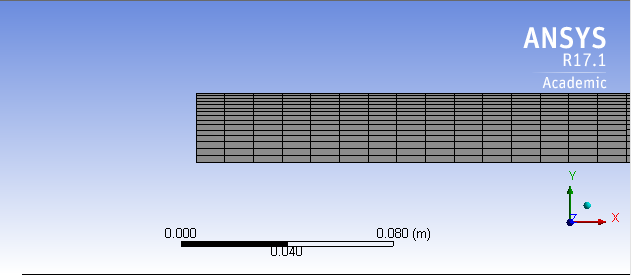 Change the edge names by selecting the edge, then right clicking on the edge and selecting Create Named Selection from the drop down menu. Name left, right, bottom and top edges as inlet, outlet, axis and wall respectively then click OK. Your outline should look same as the figure below. 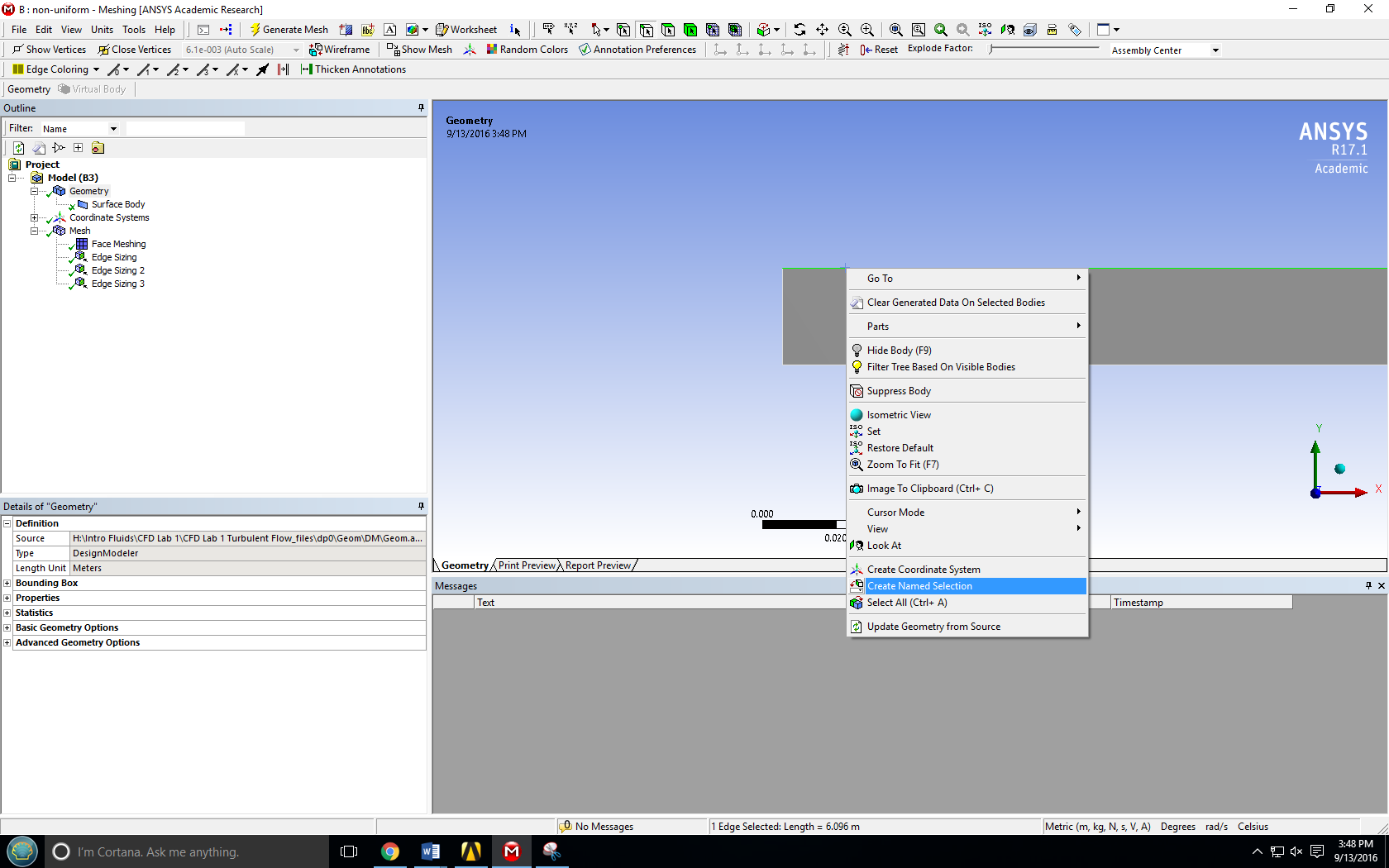 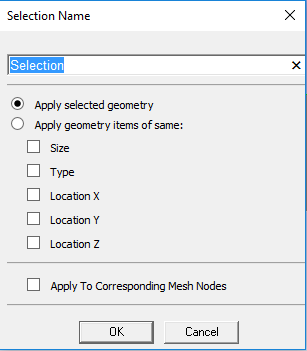 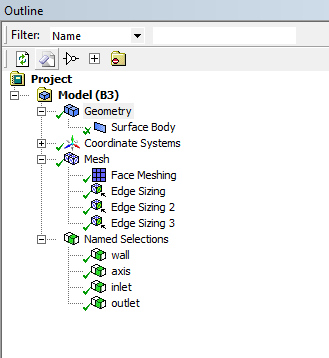 File > Save Project. Save the project and close the window. Update mesh on Project Schematic by right clicking on Mesh and selecting Update.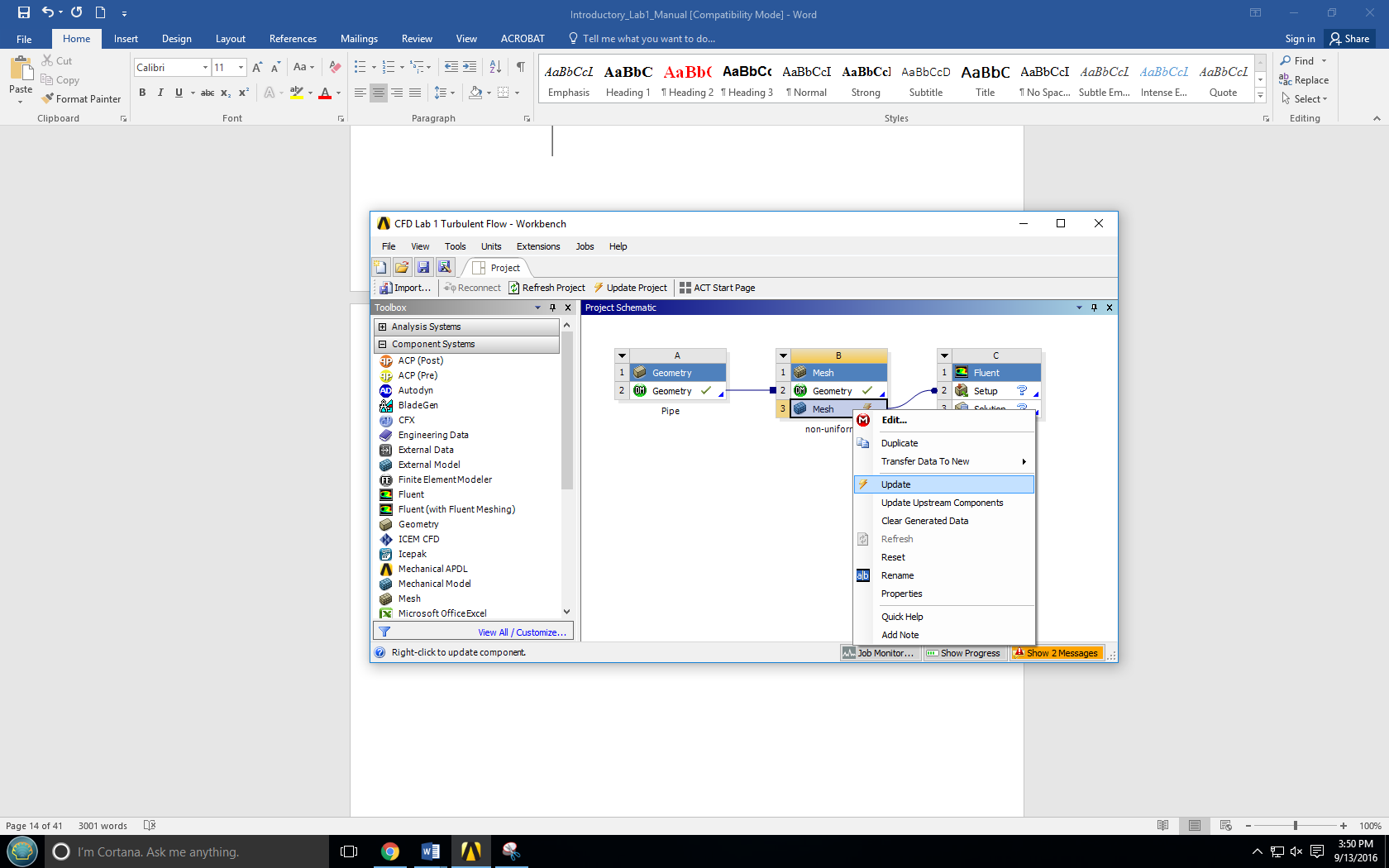 Setup (Physics)Right click Setup and select Edit…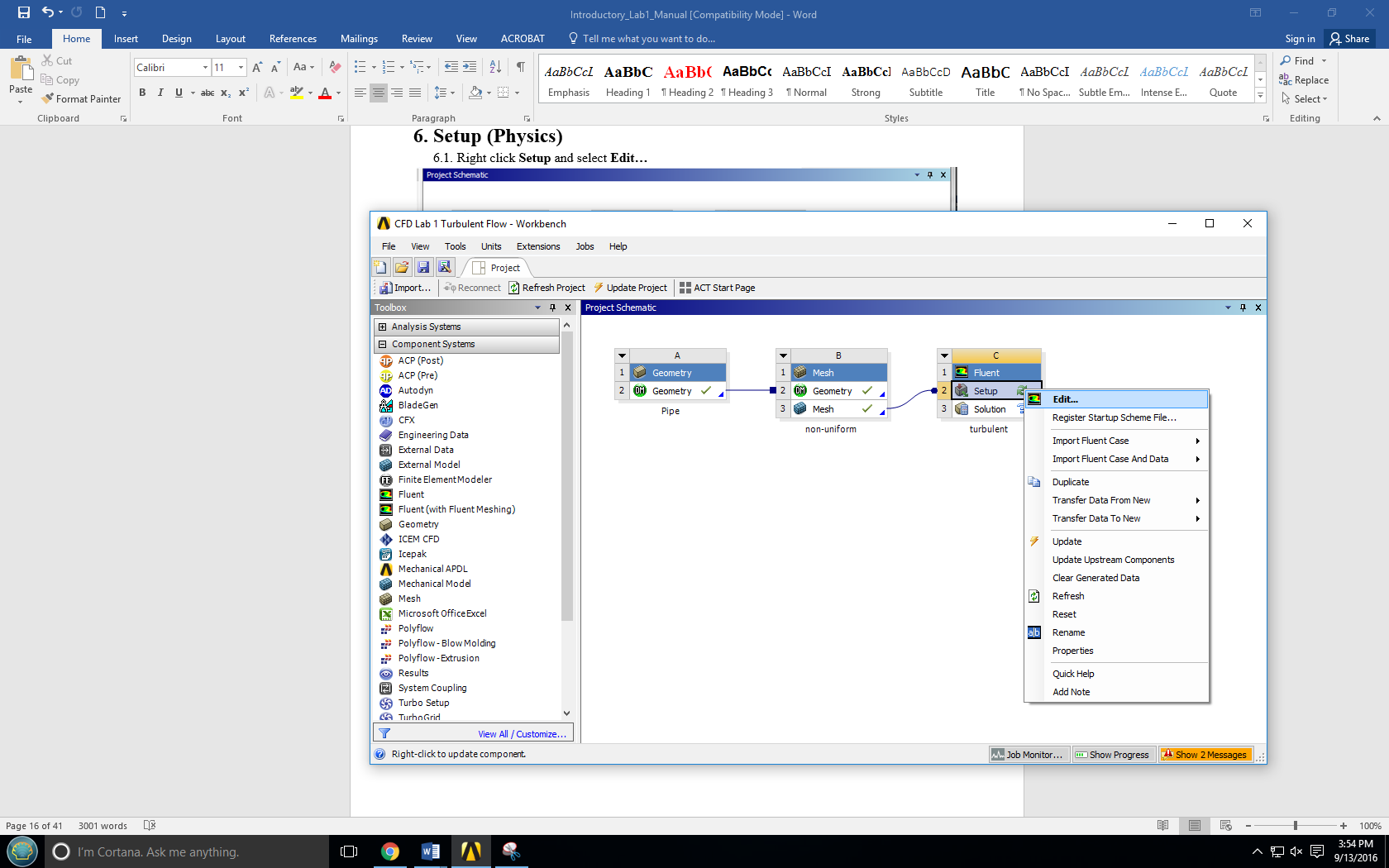 Check Double Precision and click OK. 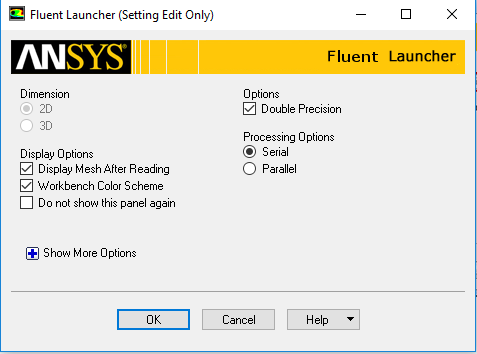 Tree > Setup > General > Check. (Note: If you get and error message you may have made a mistake while creating you mesh. Review steps in mesh generation and make changes.)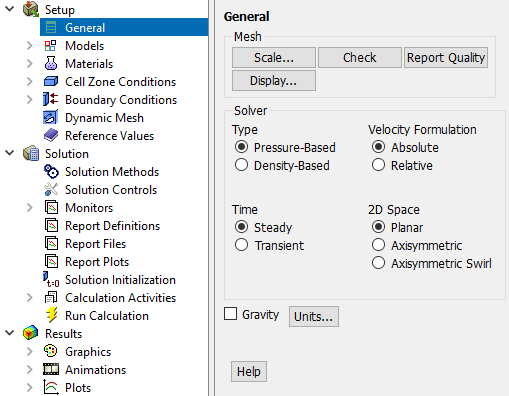 Tree > Setup > General. Choose Axisymmetric option shown below.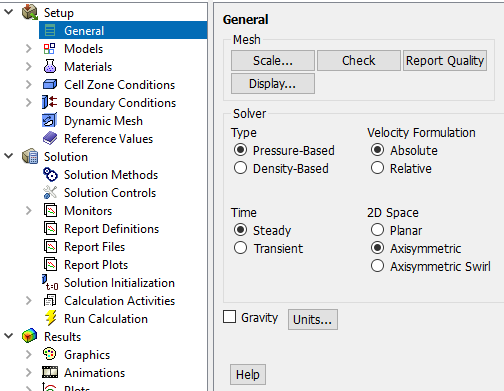 Tree > Setup > Models > Viscous (right click) > Model. Select Standard k-epsilon.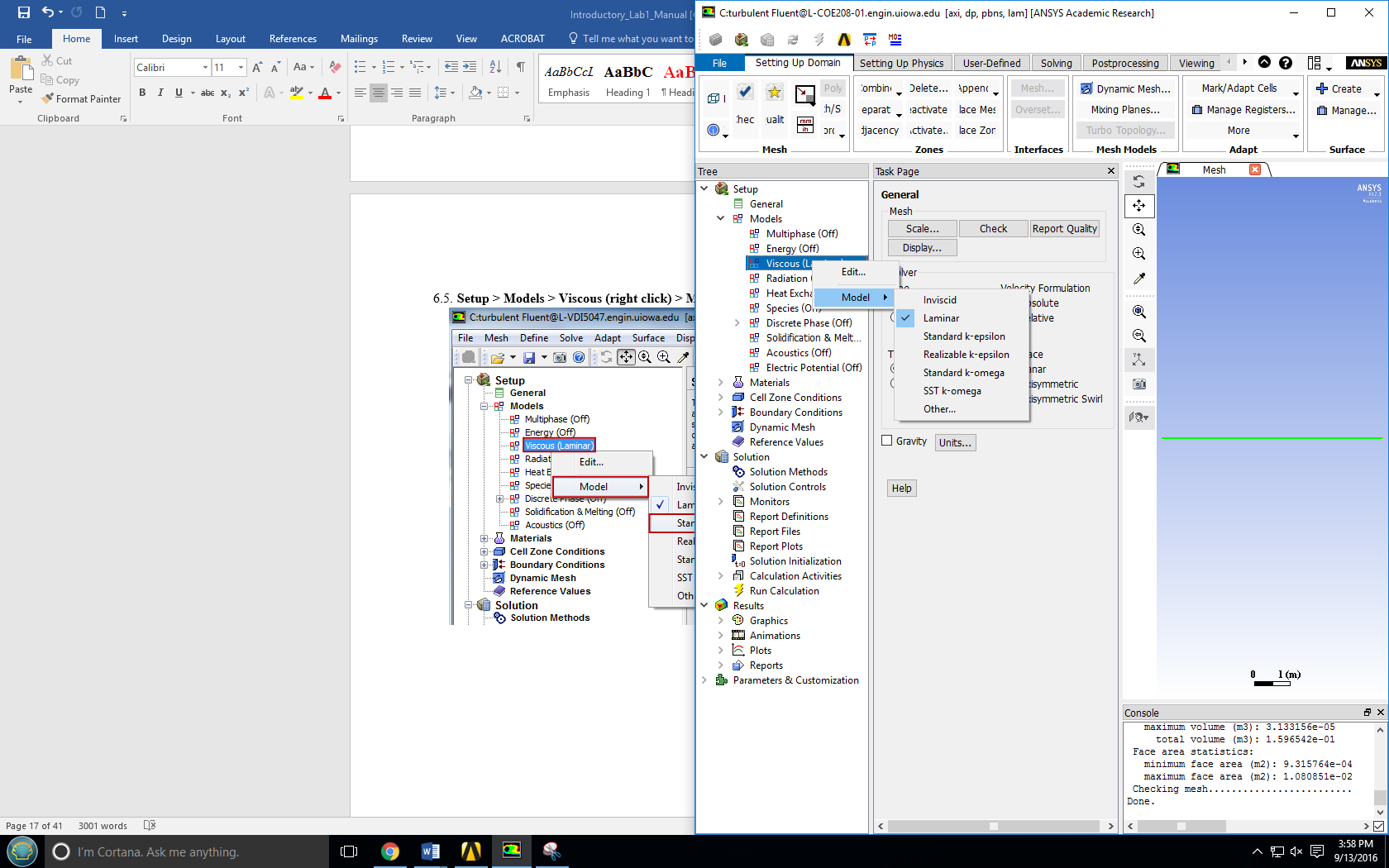 Tree > Setup > Materials > air > Create/Edit. Change the Density and Viscosity as per your experimental data. Click Change/Create then close the window. Use the flow property values in your EFD Lab2. If you only know the room temperature when you conducted EFD Lab 2, you can use the following website to easily get the corresponding density and dynamic viscosity for air: http://www.mhtl.uwaterloo.ca/old/onlinetools/airprop/airprop.html. Close the dialog box when finished.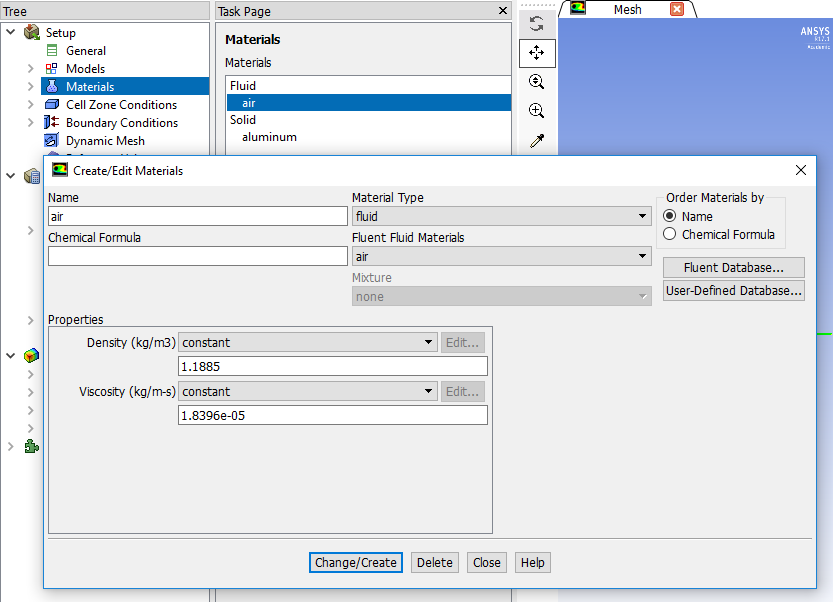 If the room temperature is 24°, the density and viscosity are the values shown in the above panel. NOTE: viscosity used in ANSYS is the dynamic viscosity (), NOT kinematic viscosity ()Tree > Setup > Cell Zone Conditions > Zone > surface_body. Change type to fluid and click OK. Select Material Name as air and click OK.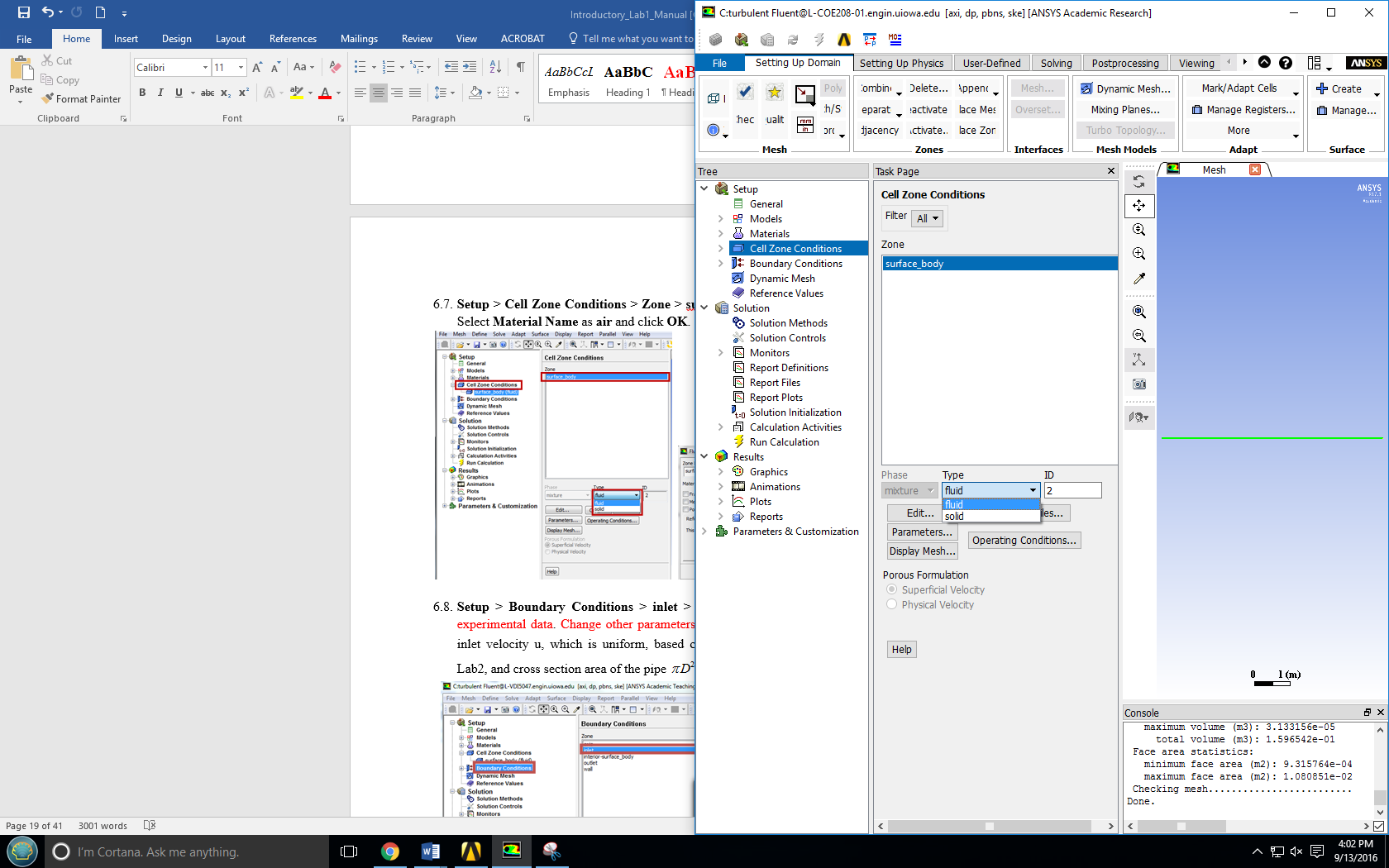 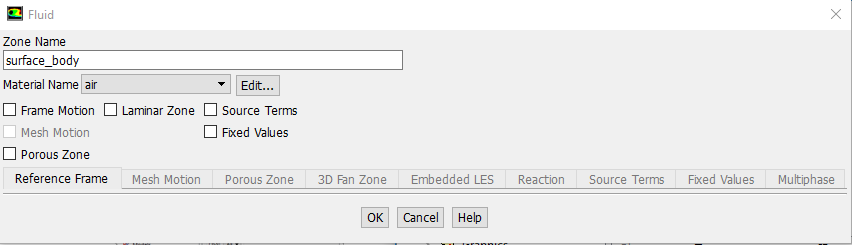 Tree > Setup > Boundary Conditions > inlet > Edit… Change velocity magnitude as per your experimental data. Change other parameters as below and click OK. You must calculate the inlet velocity u, which is uniform, based on the flow rate (m3/s) you computed in EFD Lab2, and cross section area of the pipe , i.e. . 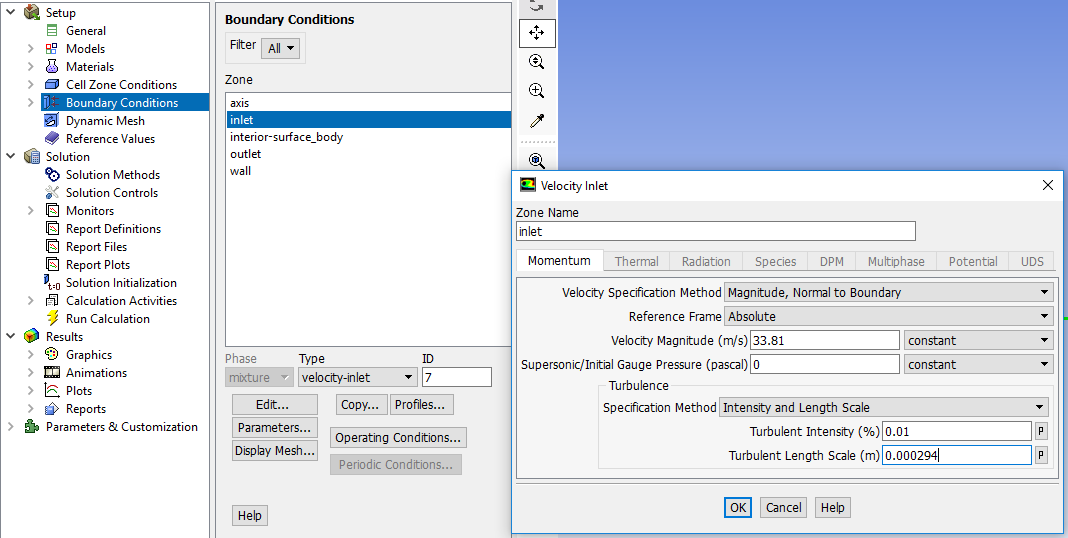 Tree > Setup > Boundary Conditions > outlet > Edit… Change gauge pressure as per experimental data. Change other parameters as below and click OK. You need to transform the four pressure tap pressure values from “feet water” to “Pascal” and input pressure tap #4 value as the “outlet pressure”. For example, if the pressure tap #4 has value of 0.2502 feet water, you need input 747 Pascal.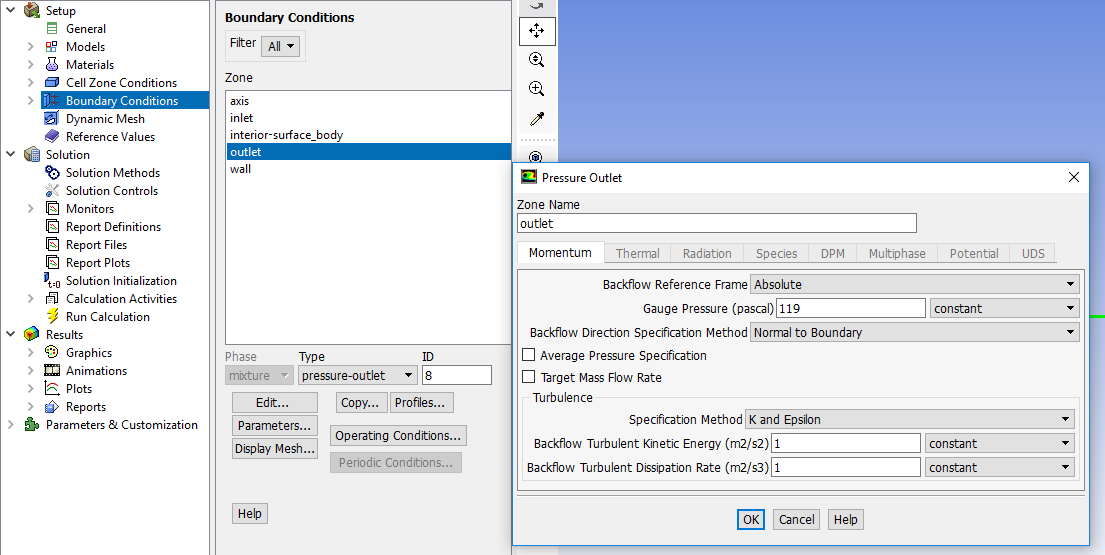 Tree > Setup > Boundary Conditions > wall > Edit… Change roughness height as per experimental data. Change other parameters as below and click OK. Input the pipe roughness of the pipe you used in EFD Lab2. For example, user inputs 0.000025 m for smooth pipe. 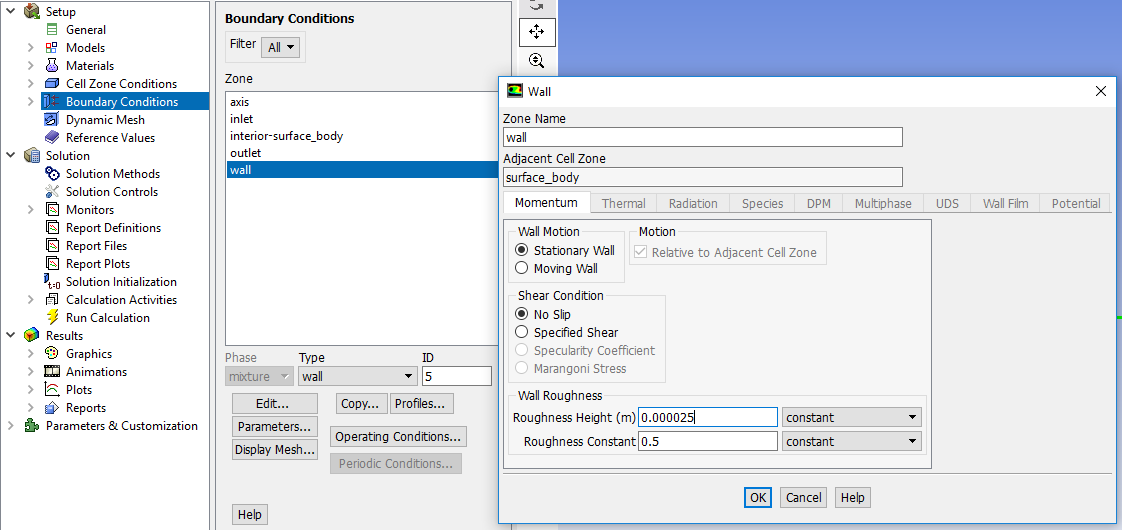 Tree > Setup > Boundary Conditions > Operating Condition. Change parameters as per below and click OK. 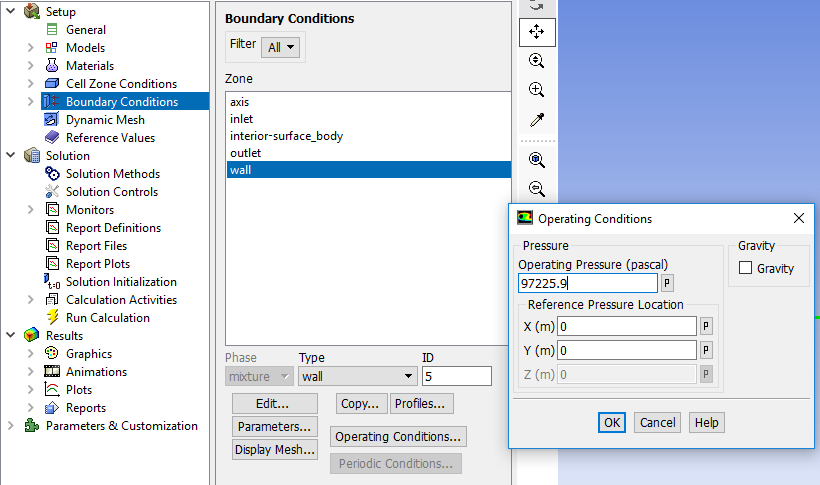 Tree > Setup > Boundary Conditions > axis. Make sure that axis is selected as per below.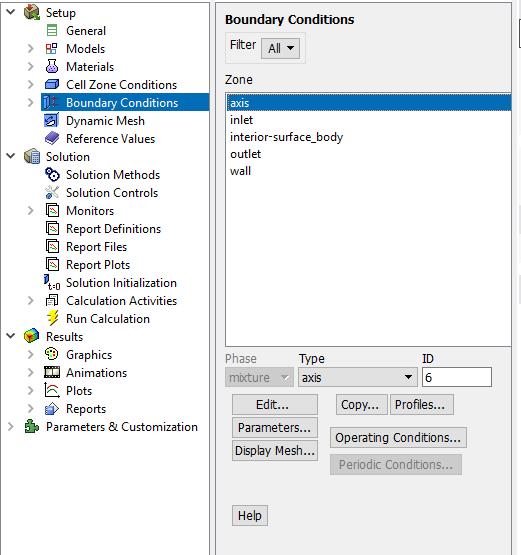 Tree > Setup > Reference Values. Change parameters as per experimental data. Parameters in blue are constant and should be entered as seen below. Parameters in red are from experimental data.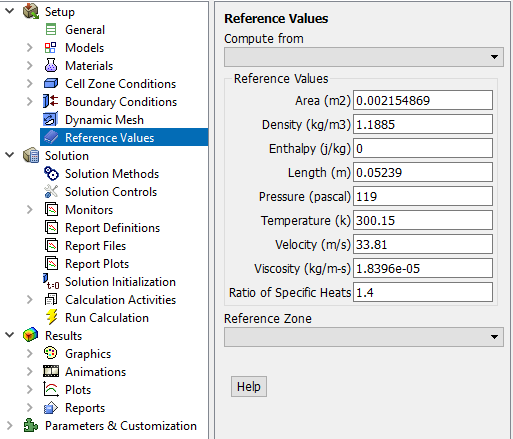 Tree > Solution > Solution Methods. Change parameters as per below.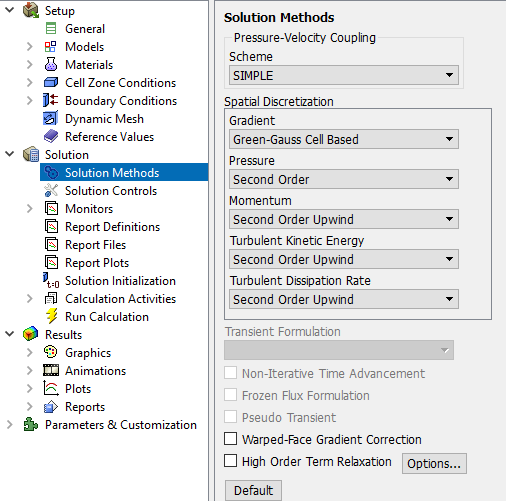 Tree > Solution > Monitors > Residuals. Right click Residual and select Edit… Change convergence criterion to 1e-06 for all five equations as per below and click OK. 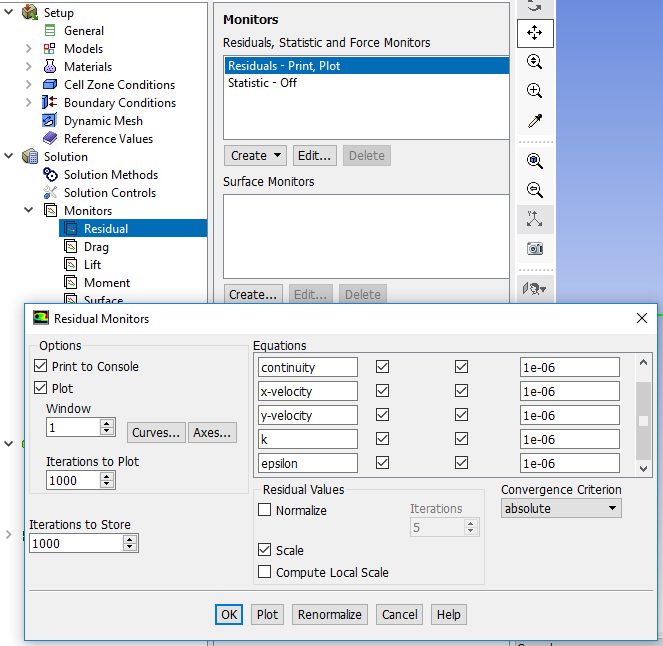 Tree > Solution > Solution Initialization. Change gauge pressure and axial velocity as per experimental data and click Initialize. Parameters in blue are constant and should be entered as seen below. Parameters in red are from experimental data.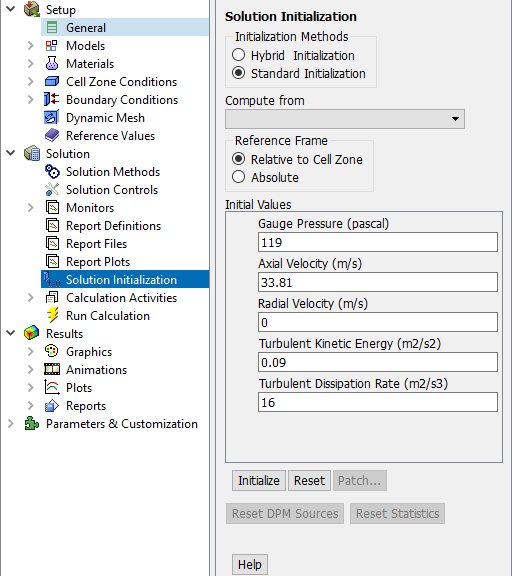 Tree > Solution > Run calculation. Change Number of Iterations to 1000 and click Calculate.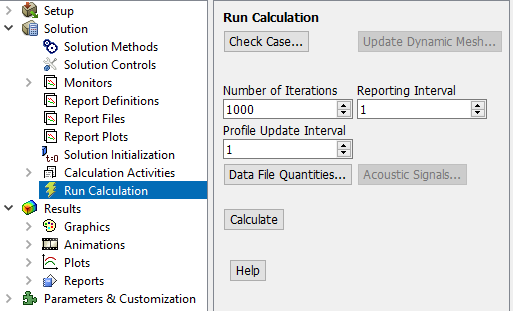 Once the solution converges, click OK. (The residuals should be comparable to the ones below.)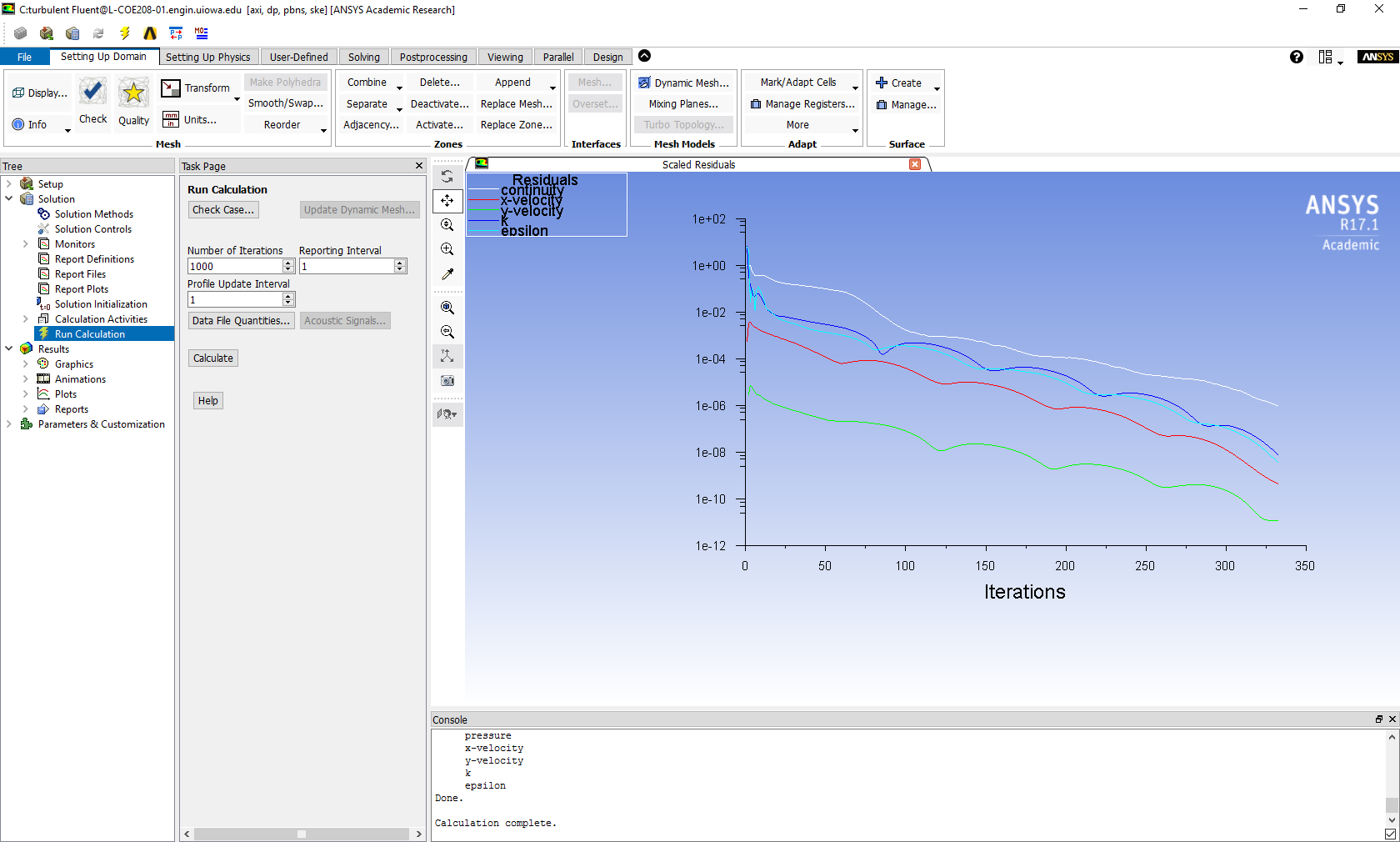 File > Save Project. Save the project.ResultsPlease read exercises before continuing.Saving PicturesTo save a picture of the screen, select File > Save Picture… Make sure all the parameters are set similar to the ones below and click Save… (To preview the picture, before you save click Preview in the Save Picture window)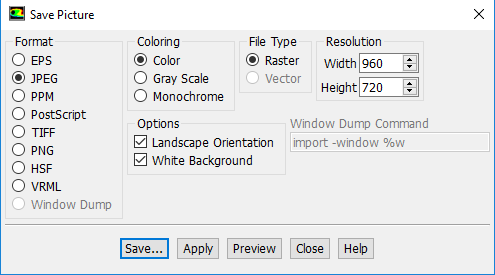 Displaying MeshSetting Up Domain > Display. Select all Surfaces you wish to be visible and select Display then click Close. 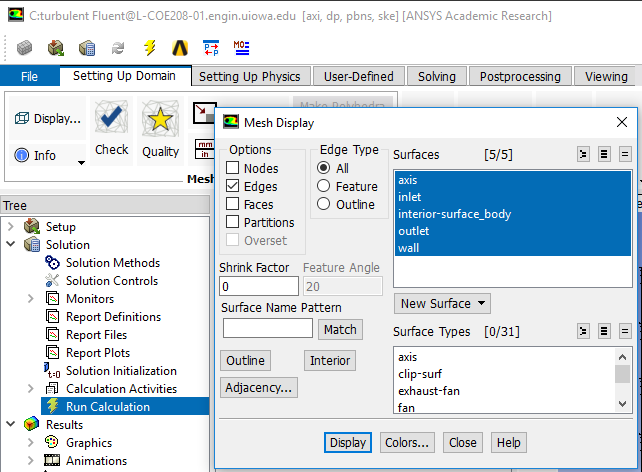 Zoom in to the inlet by using the magnifying glass with a plus sign in the middle of it. The mesh should look like the one below.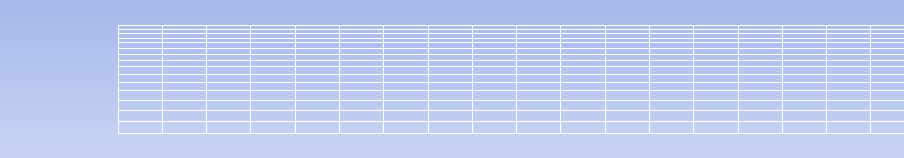 Name the File as “CFD Lab 1 Mesh”, navigate to the CFD Lab 1 file you created and save it in that file. Close the Save Picture window.Displaying and Saving Residual HistoryTo display the residuals click Tree > Solution > Monitors.  Right click Residuals select Edit…, click Plot then click Cancel.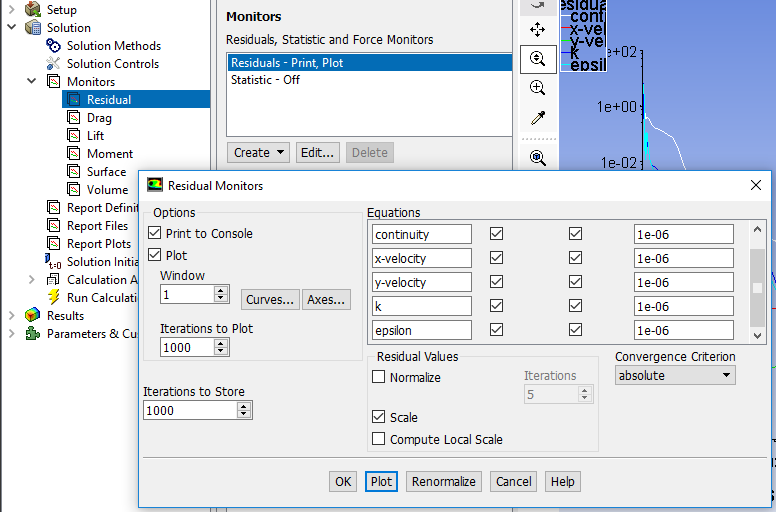 You can save this picture the same way you saved the mesh. Name it “CFD Lab 1 Residuals” and save it to the folder you created on the network drive.Plotting Centerline Pressure DistributionTo plot results, click Results > Plots. Right click XY Plot, then click edit… To plot the Centerline Pressure Distribution, copy the parameters as per below. Next click Load File…, select the file named “pressure-EFD-turbulent-pipe.xy” and click OK. Then click Plot. This .xy file can be downloaded from the class website below. The plot should look similar to the one below. http://www.engineering.uiowa.edu/~fluids/ 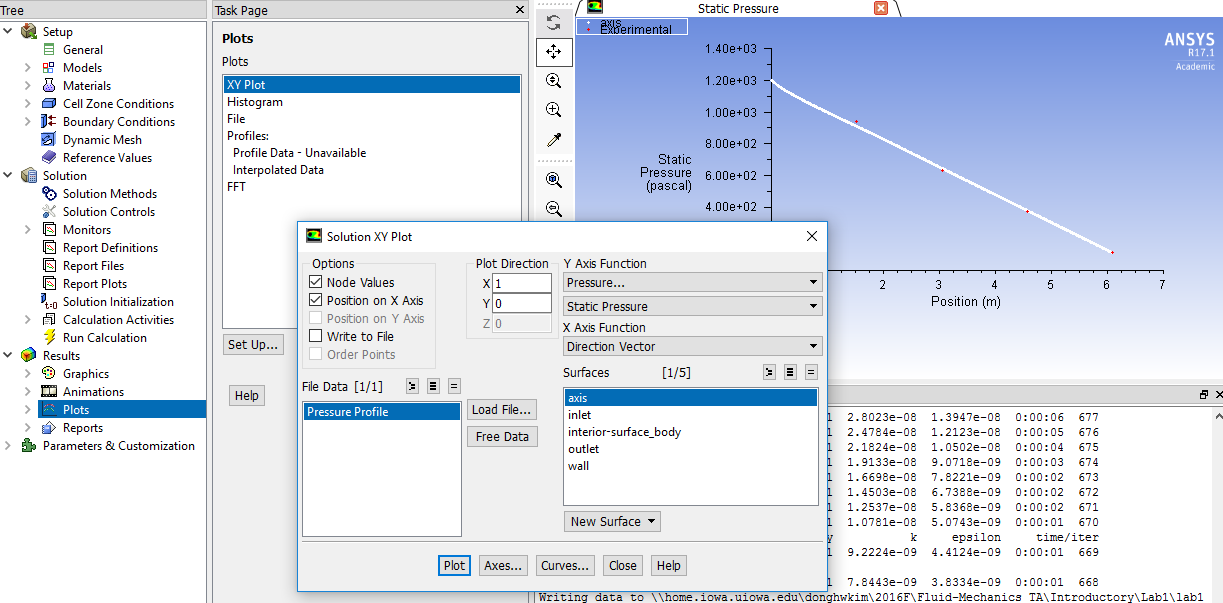 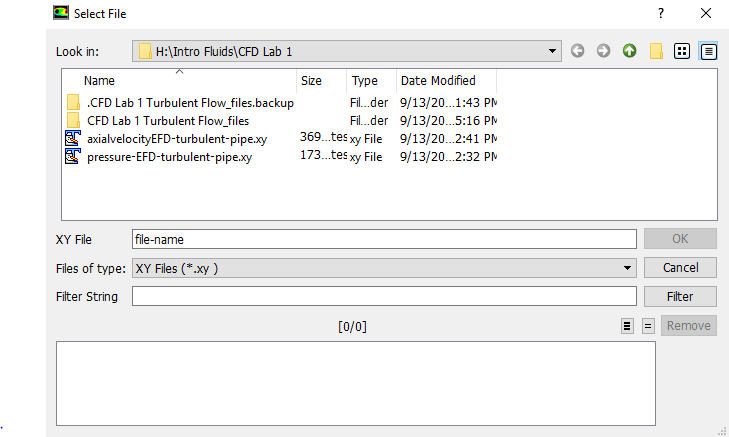 You can save this picture the same way you saved the mesh. Name it “CFD Lab 1 Center Line Pressure with EFD” and save it to the folder you created on the network drive.Plotting Centerline Velocity DistributionTo plot results, click Results > Plots. Right click XY Plot, then click edit… To plot Centerline Velocity Distribution, copy the parameters as per below and click Plot.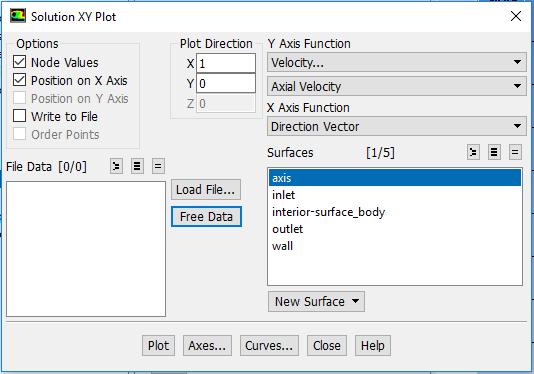 Save the picture as you did for the mesh and call it “CFD Lab 1 Centerline Velocity Distribution” and save it in the folder you created.Plotting Wall Shear Stress DistributionTo plot results, click Results > Plots. Right click XY Plot, then click edit… To plot the Wall Shear Stress Distribution, copy the parameters as per below and click Plot.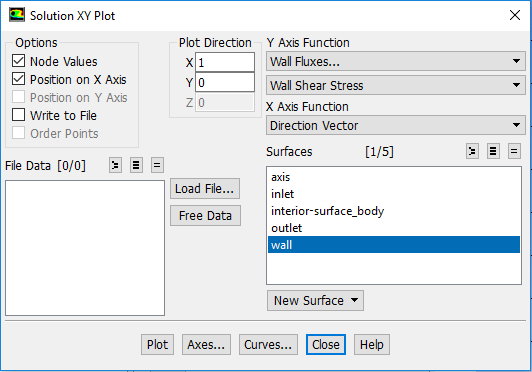 Save the picture as you did for the mesh and call it “CFD Lab 1 Wall Shear Stress Distribution” and save it in the folder you created.Plotting Profiles of Axial Velocity at All Axial Locations (3 pages long)To plot Profiles of Axial Velocity at All Axial Locations with EFD Data, click Setting Up Domain > Surface > Create > Line/Rake…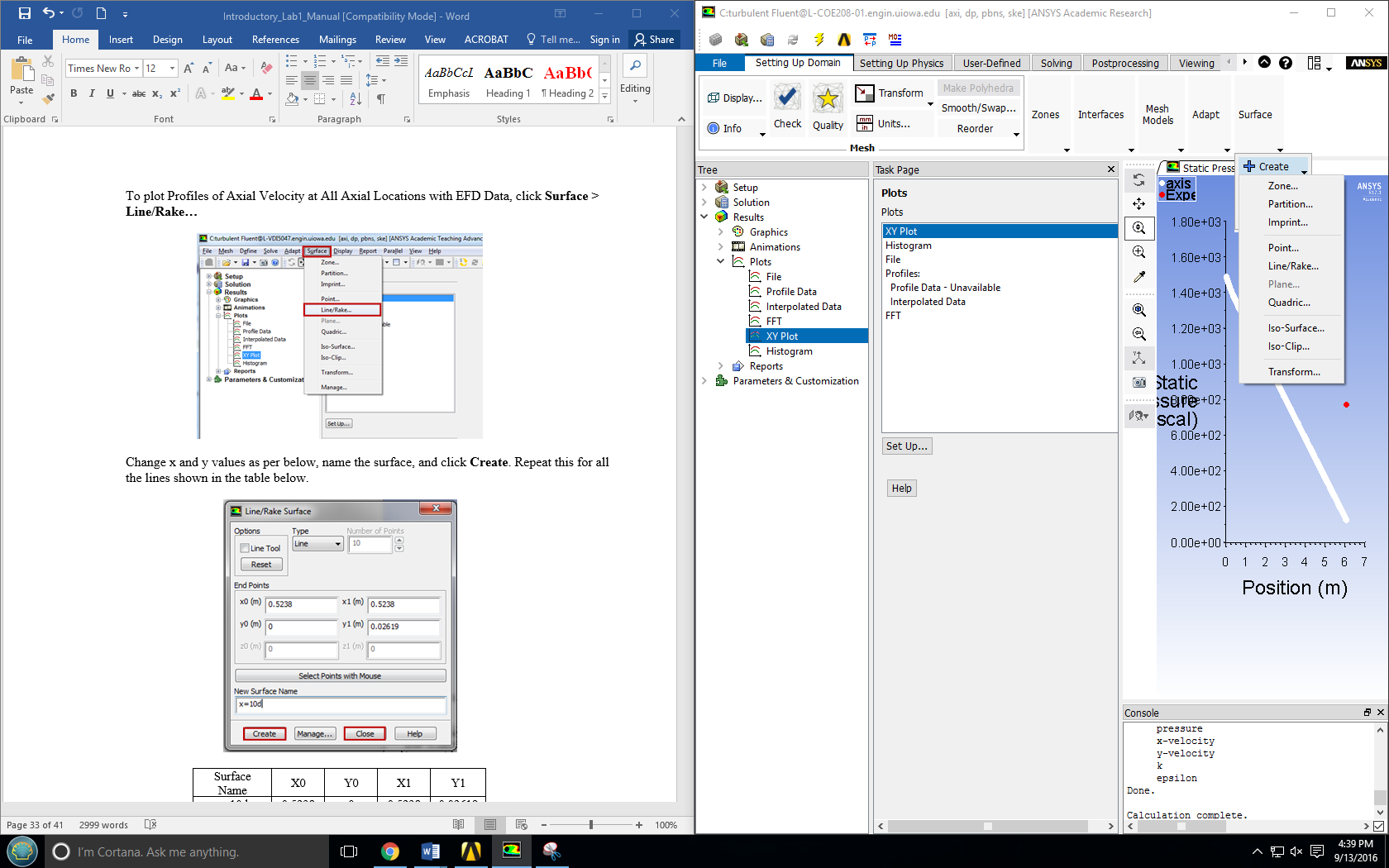 Change x and y values as per below, name the surface, and click Create. Repeat this for all the lines shown in the table below.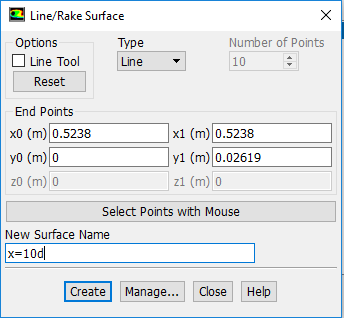 When all lines are created, click Close. Next you should open the file “axialvelocityEFD-turbulent-pipe.xy” with a text editor and replace the velocity values with the values you recorded experimentally. Save the file. Go back to XY plot. Click Load File… and select “axialvelocityEFD-turbulent-pipe.xy”, which is the file you just modified, and click OK. Change Parameters as per below. Make sure to select inlet as well.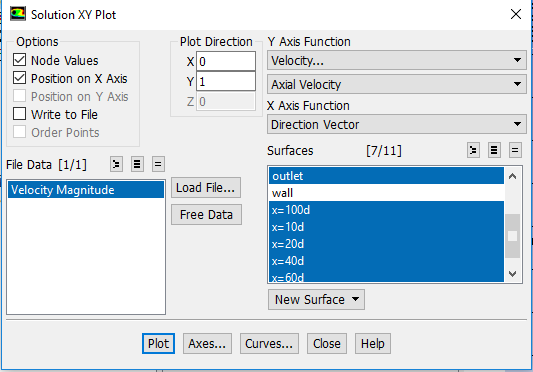 Click Curves… > Change the Pattern to the pattern seen below and click Apply. Incriment the Curve # by one and repeat. Do this for curves 0 through 7 then click Close.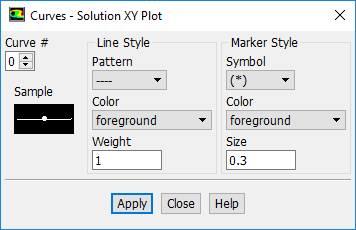 Click Plot.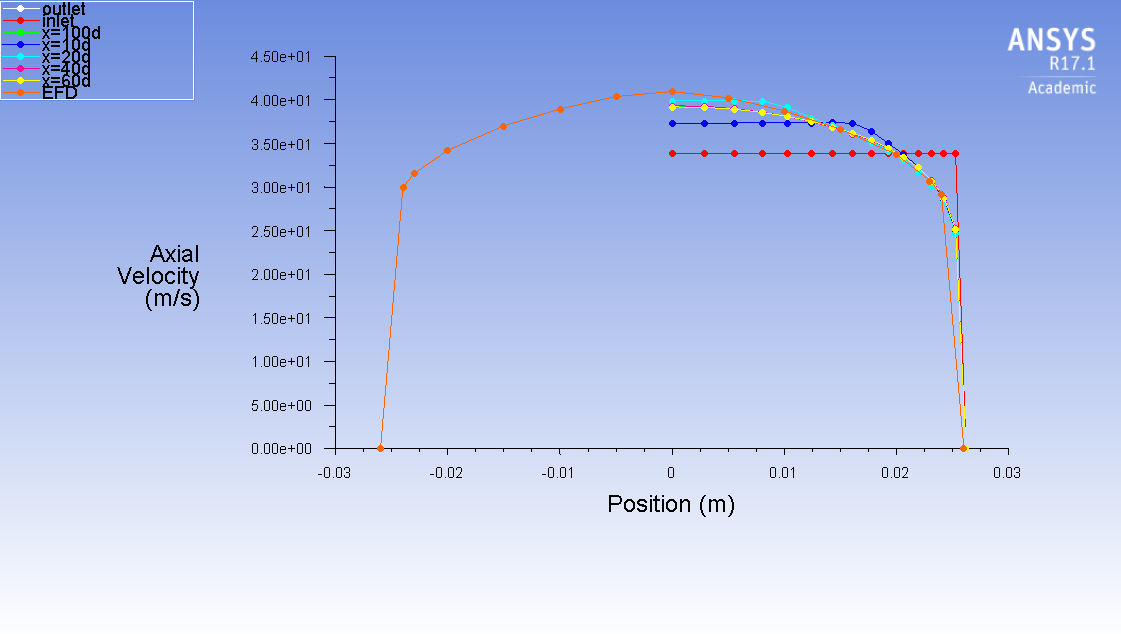 Save the picture as you did for the mesh and call it “CFD Lab 1 Axial Velocity at All Axial Locations with EFD Data” and save it in the folder you created.Plotting Velocity VectorsClick Results > Graphics > Vectors > Set Up… To plot the velocity vectors at the region flow begin to become fully developed, copy the parameters as per below and click Display. Zoom into the region where the flow is almost fully developed.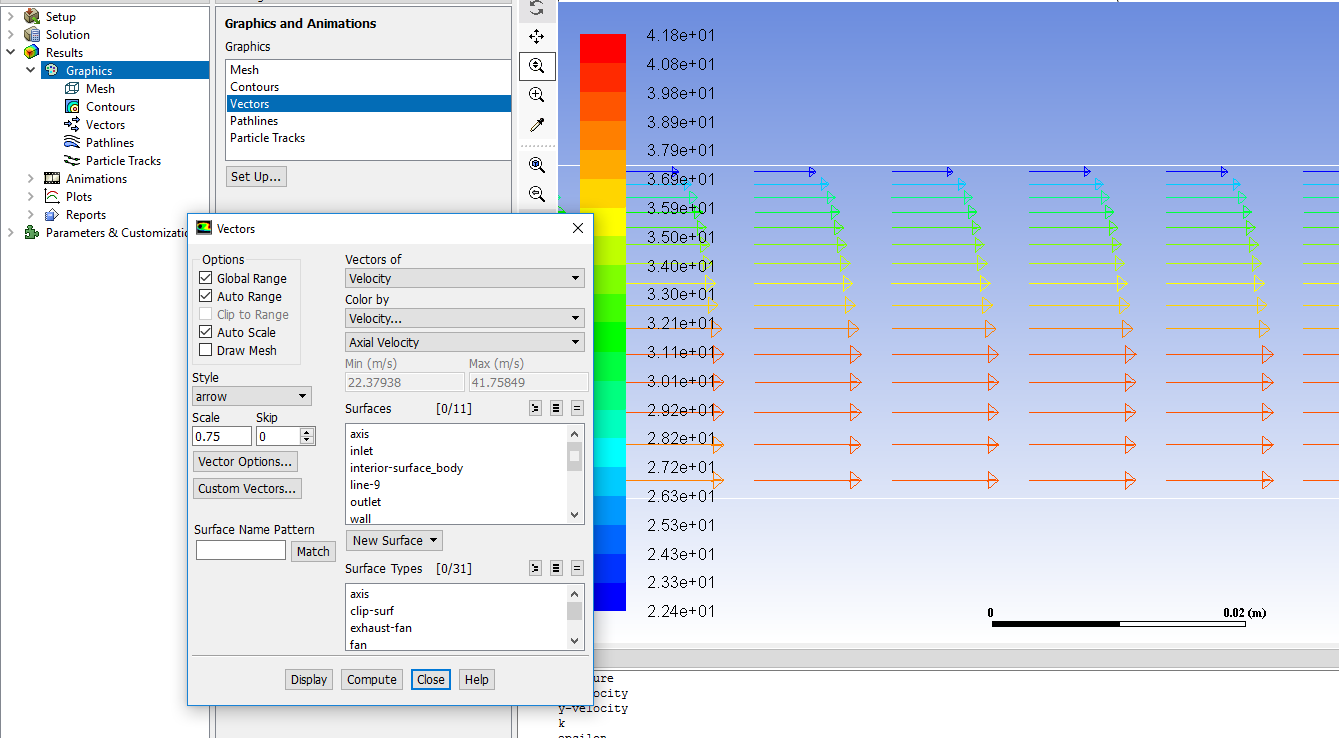 Save the picture as you did for the mesh and call it “CFD Lab 1 Velocity Vectors at The Region Flow Begin to Become Fully Developed” and save it in the folder you created. Close the Vectors window.Plotting Axial Velocity ContoursClick Results > Graphics > Contours > Set Up… To plot the Contours of Axial Velocity, copy the parameters as per below and click Display. Zoom into the region where the flow is almost fully developed.            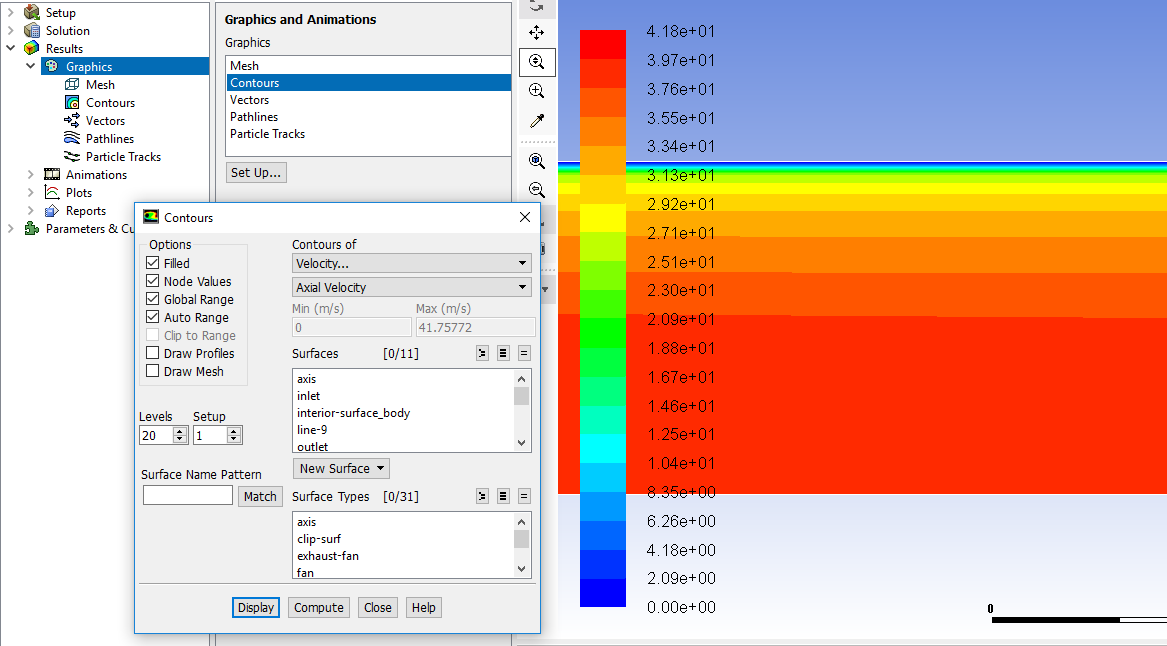 Save the picture as you did for the mesh and call it “CFD Lab 1 Contours of Axial Velocity” and save it in the folder you created.Exporting Axial Velocity Profile at x=100dTo export Results, click Results > Plots > XY Plot > Set Up… To export the Developed Axial Velocity Profile at x=100d, copy the parameters as per below and click Write…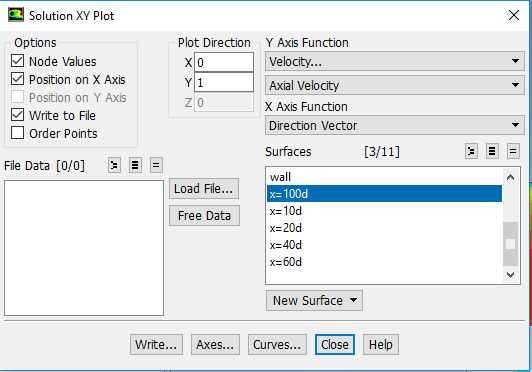 Name the file “CFD Lab 1 Developed Axial Velocity Profile” and leave the Files of Type: as XY Files.Exporting Wall Shear Stress DistributionTo export the wall shear stress distribution, copy the parameters as per below and click Write…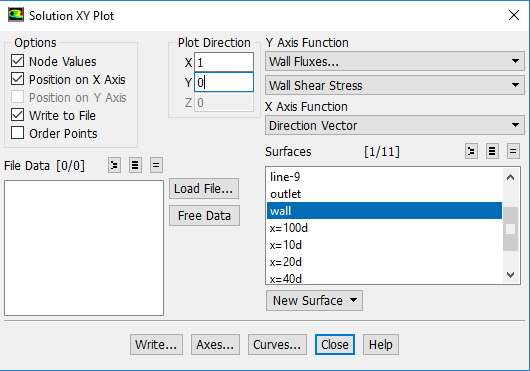 Name the file “CFD Lab 1 Wall Shear Stress Distribution” and leave the Files of Type: as XY Files.Normalizing Velocity ProfileOpen the Excel sheet you created in CFD Pre-Lab 1 from your folder on the network drive.Open the “CFD Lab 1 Developed Axial Velocity Profile.xy” file you just created in a text editor program.Copy the velocity and position data from the text program and paste it into the Excel sheet, make sure to label it accordingly.Normalize the velocity profile by dividing every velocity by the Centerline Velocity (Max Velocity).Edit the plot to include only AFD Velocity Profile (Laminar) and CFD Velocity Profile (Turbulent).File > Save As, name the file “CFD Lab 1 Developed Axial Velocity Profile.xlsx” and save it into your CFD Lab 1 folder on the network drive.ExercisesYou need to complete the following assignments and present results in your lab reports following the lab report instructionsSimulation and Validation of Turbulent Pipe Flow8.1. Validation of CFD using EFD dataFollow instructions and setup the simulation case using the same flow conditions as in your EFD Lab2, use the values in instruction part for other parameters, iterate the simulation until it converges. Find the relative error between EFD friction factor and friction factor computed by CFD, which is computed by:The equation for the friction factor is C=8*τ/(r*U^2), where ‘C’ is the friction factor, ‘’ is wall shear stress, ‘r’ is density and ‘U’ is the inlet velocity. Use the wall shear stress value at the end of the pipe, found in the exported wall shear stress distribution. Use ANSYS Fluent to show the comparison between CFD and EFD on: fully developed axial velocity profile and pressure distribution along the pipe. Figures need to be saved: (1) residual history, (2) centerline pressure with EFD, (3) profiles of axial velocity at all axial locations (x/d=10, 20, 40, 60, 100) with EFD data, (4) centerline velocity distribution, (5) wall shear stress distribution, (6) contour of axial velocity and (7) velocity vectors (pick up the region where flow begins to become fully developed).Data need to be saved: (1) wall friction factor in the developed region, (2) developing Length8.2. Normalized developed axial velocity profile8.2.1. Export the axial velocity profile data at x=100d only.8.2.2. Use EXCEL to open the file you exported and normalize the profile using the centerline velocity           magnitude, which is the maximum value of the profile. Plot the normalized turbulent and laminar           flow 8.3. Questions need to be answered in CFD Lab 1 report8.3.1. Where is the mesh clustered? Near the wall or near the axis? Why?8.3.2. In the developed region, is the pressure constant? Where are the minimum and maximum pressure           locations? What does the axial velocity profile look like? Where does it reach maximum and           minimum?8.3.3. Where is the developing region? How can you determine the length of the developing region?           (hint: centerline velocity). What is the difference for axial velocity profile between “developing”            region and “developed” region?8.3.4. Compare the normalized axial velocity profiles for laminar and turbulent pipe flows at x=100d,           discuss the difference of axial velocity gradient (du/dy) on the wall, which is larger?8.3.5. What are the correct boundary conditions (velocities u, v and pressure) on the pipe wall and on           the pipe centerline?8.3.6. Summarize your findings and use the knowledge you learned from classroom lectures, textbooks           and ANSYS figures to answer questions.ParameterUnitValueRadius of Pipem0.02619Diameter of Pipem0.05238Length of the Pipem6.096Surface NameX0Y0X1Y1x=10d0.523800.52380.02619x=20d1.047601.04760.02619x=40d2.095202.09520.02619x=60d3.142803.14280.02619x=100d5.23805.2380.02619